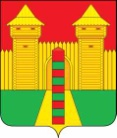 АДМИНИСТРАЦИЯ МУНИЦИПАЛЬНОГО ОБРАЗОВАНИЯ«ШУМЯЧСКИЙ РАЙОН» СМОЛЕНСКОЙ ОБЛАСТИФИНАНСОВОЕ УПРАВЛЕНИЕ                                                  ПРИКАЗот 25 декабря 2020 г № 61       1. Утвердить прилагаемый Порядок применения бюджетной классификации Российской Федерации в части, относящейся местному бюджету муниципального образования «Шумячский район» Смоленской области.       2.  Установить, что в 2021 году и на плановом периоде 2022 и 2023 годов:- применяются перечень и коды (группы, подгруппы и элементы) видов расходов классификации расходов бюджетов, единые для бюджетов бюджетной системы Российской Федерации, согласно приказу Министерства финансов Российской Федерации от 06 июня 2019 года № 85н «О Порядке формирования и применения кодов бюджетной классификации Российской Федерации, их структуре и принципах назначения»;- код вида расходов 242 «Закупка товаров, работ, услуг в сфере информационно-коммуникационных технологий» не применяется;- код вида расхода 246 «Закупка товаров, работ, услуг в целях создания, развития, эксплуатации и вывода из эксплуатации государственных информационных систем» не применяется.3. Признать утратившими силу с 1 января 2021 года:приказ Финансового управления Администрации муниципального образования «Шумячский район» Смоленской области от 27.12.2019 года №60 «Об утверждении Порядка применения бюджетной классификации Российской Федерации в части, относящейся к местному бюджету муниципального образования «Шумячский район» Смоленской области на 2020 год и на плановый период 2021 и 2022 годов»;приказ Финансового управления Администрации муниципального образования «Шумячский район» Смоленской области от 26.03.2020 года №19 «О внесении изменений в Порядок применения бюджетной классификации Российской Федерации в части, относящейся к бюджету Шумячского городского поселения на 2020 год и на плановый период 2021 и 2022 годов»;приказ Финансового управления Администрации муниципального образования «Шумячский район» Смоленской области от 20.09.2020 года №33 «О внесении изменений в Порядок применения бюджетной классификации Российской Федерации в части, относящейся к бюджету Шумячского городского поселения на 2020 год и на плановый период 2021 и 2022 годов»;приказ Финансового управления Администрации муниципального образования «Шумячский район» Смоленской области от 04.09.2020 года №36 «О внесении изменений в Порядок применения бюджетной классификации Российской Федерации в части, относящейся к бюджету Шумячского городского поселения на 2020 год и на плановый период 2021 и 2022 годов»;приказ Финансового управления Администрации муниципального образования «Шумячский район» Смоленской области от 27.11.2020 года №50 «О внесении изменений в Порядок применения бюджетной классификации Российской Федерации в части, относящейся к бюджету Шумячского городского поселения на 2020 год и на плановый период 2021 и 2022 годов».Настоящий приказ вступает в силу с 1 января 2021 года.Начальник Финансового управления                                                     Ю.В. Вознова ПОРЯДОКприменения бюджетной классификации Российской Федерации в части, относящейся к местному бюджету муниципального образования «Шумячский район» Смоленской области на 2021 год и на плановый период 2022 и 2023 годовОбщие положенияНастоящий Порядок разработан в целях установления правил отнесения расходов местного бюджета муниципального образования «Шумячский район» Смоленской области (далее – бюджет муниципального района) к целевым статьям расходов, а также перечня и кодов целевых статей расходов бюджета муниципального района.Целевые статьи расходов бюджета муниципального района обеспечивают привязку бюджетных ассигнований бюджета муниципального района к муниципальным программам, и (или) не включенным в муниципальные программы направлениям деятельности муниципальных органов, указанных в ведомственной структуре расходов бюджета муниципального района, и (или) к расходным обязательствам, подлежащим исполнению за счет средств бюджета муниципального района.Код целевой статьи расходов бюджета муниципального района состоит из десяти разрядов и составляет 8 - 17 разряды двадцатизначного кода классификации расходов (таблица).Структура кода целевой статьи расходов бюджета муниципального района включает:код программной (непрограммной) статьи (8 - 12 разряды кода классификации расходов бюджета муниципального района);код направления расходов (13 - 17 разряды кода классификации расходов бюджета муниципального района).Таблица.Структура кода целевой статьи расходов бюджета муниципального районаРазряды с 8 по 9 кода классификации расходов бюджета муниципального района предназначены для кодирования бюджетных ассигнований по муниципальным программам или непрограммным направлениям деятельности муниципальных органов.Код программного направления расходов определяется в соответствии с Перечнем муниципальных программ муниципального образования «Шумячский район» Смоленской области, утвержденным распоряжением Администрации муниципального образования «Шумячский район» Смоленской области от 31.10.2013 № 290-р.Код непрограммного направления деятельности означает, что данное направление деятельности соответствующего органа муниципальной власти осуществляется вне реализации муниципальных программ и в рамках 8 разряда кода классификации расходов бюджета муниципального района формируется с применением числового ряда: 7, 8, 9.В рамках 10 разряда кода классификации расходов бюджета муниципального района кодируются бюджетные ассигнования по подпрограммам (основным программным мероприятиям муниципальных программ, не вошедшим в состав подпрограмм) в рамках муниципальной программы или детализируются непрограммные направления деятельности муниципальных органов.Основное мероприятие программы, не включенное в подпрограмму муниципальной программы, в рамках 10 разряда кодируется буквенным значением Я.Разряды с 11 по 12 кода классификации расходов бюджета муниципального района предназначены для кодирования бюджетных ассигнований по основным мероприятиям, региональным проектам в рамках подпрограмм муниципальных программ и основных программных мероприятий, не вошедших в подпрограммы муниципальных программ, а также региональные проекты.Разряды с 13 по 17 кода классификации расходов бюджета муниципального района предназначены для кодирования бюджетных ассигнований по соответствующему направлению (цели) расходования средств.       Используется следующий алгоритм кодирования направления расходов:2ХХХХ – расходы на реализацию мероприятий в рамках программ и непрограммных направлений деятельности;4ХХХХ – расходы на строительство, реконструкция объектов за счет средств бюджета муниципального района;6ХХХХ – предоставление субсидий юридическим лицам, в т.ч. некоммерческим организациям за счет средств бюджета муниципального района;7ХХХХ – расходы по публичным нормативным обязательствам за счет средств бюджета муниципального района;ДХХХХ – предоставление межбюджетных трансфертов из бюджета муниципального района в бюджеты поселений;ПXXXX - предоставление межбюджетных трансфертов из бюджетов поселений в бюджет муниципального района;          Коды направлений расходов, содержащие значения 50000-59990, 80000-89990, L0000-L9990, S0000-S9990 используются:         50000-59990 – для отражения расходов, источником финансового обеспечения которых являются межбюджетные трансферты из федерального бюджета, предоставляемые из областного бюджета;         80000-89990 – для отражения расходов, источником финансового обеспечения которых являются межбюджетные трансферты из областного бюджета;         L0000-L9990  - для отражения расходов, источником финансового обеспечения которых являются субсидии, предоставляемые из областного бюджета за счет субсидий и иных межбюджетных трансфертов из федерального бюджета, а также расходов за счет средств бюджета муниципального района, в целях софинансирования которых предоставляются указанные субсидии из областного бюджета;         S0000-S9990 - для отражения расходов, источником финансового обеспечения которых являются субсидии, предоставляемые из областного бюджета, а также расходов за счет средств бюджета муниципального района, в целях софинансирования которых, предоставляются субсидии из областного бюджета.Целевым статьям присваиваются уникальные коды, сформированные с применением буквенно-цифрового ряда: 0, 1, 2, 3, 4, 5, 6, 7, 8, 9, А, Б, Г, Д, Ж, И, Л, П, Ф, Ц, Ч, Ш, Э, Ю, Я, A, D, E, F, G, I, J, L, N, P, Q, R, S, T, U, V, W, Y, Z.          Отражение расходов бюджета муниципального района по целевым статьям расходов на реализацию региональных проектов, направленных на достижение соответствующих результатов реализации федеральных проектов, осуществляется на 4-5 разряде кода целевой статьи расходов.         Значение 4-5 разряда кода целевой статьи расходов бюджета муниципального района для расходов на реализацию региональных проектов должно соответствовать 4-5 разряду кода целевой статьи расходов областного бюджета на реализацию соответствующих региональных проектов.Правила применения целевых статей расходов бюджета муниципального района установлены в разделе 2 настоящего Порядка «Перечень и правила отнесения расходов местного бюджета муниципального образования «Шумячский район» Смоленской области на соответствующие целевые статьи».Перечень направлений расходов, применяемых в увязке с программными статьями целевых статей расходов бюджета муниципального района (в рамках основных мероприятий, региональных проектов подпрограмм муниципальных программ, основных программных мероприятий муниципальных программ, не вошедших в состав подпрограмм), непрограммными направлениями расходов муниципальных органов власти, установлен разделом 3 настоящего Порядка «Направления расходов, увязываемые с программными (непрограммными) статьями целевых статей расходов местного бюджета муниципального образования «Шумячский район» Смоленской области».Увязка направлений расходов с программными (непрограммными) статьями целевых статей расходов, детализирующая бюджетные ассигнования бюджета муниципального района, устанавливается в приложении к настоящему Порядку.Увязка направлений расходов с основным мероприятием подпрограммы муниципальной программы устанавливается по следующей структуре кода целевой статьи:Увязка направлений расходов с непрограммными направлениями деятельности муниципальных органов устанавливается в рамках решения о местном бюджете муниципального образования «Шумячский район» Смоленской области по следующей структуре кода целевой статьи:Перечень универсальных направлений расходов, которые могут применяться с различными целевыми статьями, установлен разделом 4 «Универсальные направления расходов, увязываемые с целевыми статьями основных мероприятий, региональных проектов подпрограмм муниципальных программ и основных программных мероприятий, не вошедших в подпрограммы муниципальных программ, непрограммными направлениями деятельности муниципальных органов власти».2. Перечень и правила отнесения расходов местного бюджета муниципального образования «Шумячский район» Смоленской области на соответствующие целевые статьи2.1. Программные направления деятельности расходов органов муниципальной власти 2.1.1. Муниципальная программа«Развитие образования и молодежной политики в муниципальном образовании «Шумячский район» Смоленской области»Целевые статьи муниципальной программы «Развитие образования и молодежной политики в муниципальном образовании «Шумячский район» Смоленской области» включают:01 0 00 00000 Муниципальная программа«Развитие образования и молодежной политики в муниципальном образовании «Шумячский район» Смоленской области»        По данной целевой статье отражаются расходы бюджета муниципального района на реализацию муниципальной программы «Развитие образования и молодежной политики в муниципальном образовании «Шумячский район» Смоленской области», осуществляемые по следующим подпрограммам муниципальной программы, основным программным мероприятиям, не вошедшим в состав подпрограмм и региональным проектам подпрограмм муниципальной программы:01 1 00 00000	Подпрограмма «Развитие дошкольного образования»По данной целевой статье отражаются расходы бюджета муниципального района на реализацию подпрограммы по следующим основным мероприятиям:01 1 01 00000 Основное мероприятие «Организация предоставления общедоступного и бесплатного дошкольного образования по образовательным программам дошкольного образования».01 2 00 00000 Подпрограмма «Развитие общего образования»По данной целевой статье отражаются расходы бюджета муниципального района на реализацию подпрограммы по следующим основным мероприятиям:01 2 01 00000 Основное мероприятие «Организация предоставления общедоступного и бесплатного начального общего, основного общего, среднего общего образования по основным общеобразовательным программам»;01 2 E1 00000 Региональный проект «Современная школа»;01 2 E2 00000 Региональный проект «Успех каждого ребенка». 01 3 00 00000 Подпрограмма «Развитие дополнительного образования»По данной целевой статье отражаются расходы бюджета муниципального района на реализацию подпрограммы по следующим основным мероприятиям:01 3 01 00000 Основное мероприятие «Организация предоставления дополнительного образования по дополнительным общеразвивающим программам».01 4 00 00000 Подпрограмма «Педагогические кадры»По данной целевой статье отражаются расходы бюджета муниципального района на реализацию подпрограммы по следующим основным мероприятиям:01 4 01 00000 Основное мероприятие «Организация деятельности по развитию кадрового потенциала работников образовательных учреждений».01 5 00 00000 Подпрограмма «Организация отдыха, оздоровления и занятости детей и подростков»По данной целевой статье отражаются расходы бюджета муниципального района на реализацию подпрограммы по следующим основным мероприятиям:01 5 01 00000 Основное мероприятие «Организация деятельности по обеспечению занятости, оздоровления и отдыха учащихся».01 6 00 00000 Подпрограмма «Поддержка обучающихся, достигших высоких результатов в учебе, спорте и творческой деятельности»По данной целевой статье отражаются расходы бюджета муниципального района на реализацию подпрограммы по следующим основным мероприятиям:01 6 01 00000 Основное мероприятие «Организация деятельности по обеспечению выявления, поддержки развития обучающихся района для достижения высоких результатов в учебе, спорте и творческой деятельности».01 7 00 00000 Подпрограмма «Бухгалтерское обслуживание учреждений образования»По данной целевой статье отражаются расходы бюджета муниципального района на реализацию подпрограммы по следующим основным мероприятиям:01 7 01 00000 Основное мероприятие «Организация финансово-экономической деятельности и обеспечение бухгалтерского обслуживания».01 8 00 00000 Обеспечивающая подпрограммаПо данной целевой статье отражаются расходы бюджета муниципального района на реализацию подпрограммы по следующим основным мероприятиям:01 8 01 00000 Основное мероприятие «Обеспечение организационных условий для реализации муниципальной программы».01 9 00 00000 Подпрограмма «Энергосбережение и повышение энергетической эффективности образовательных учреждений»По данной целевой статье отражаются расходы бюджета муниципального района на реализацию подпрограммы по следующим основным мероприятиям:01 9 01 00000 Основное мероприятие «Организация мероприятий по повышению энергетической эффективности».01 А 00 00000 Подпрограмма «Поддержка детей и защита их прав»По данной целевой статье отражаются расходы бюджета муниципального района на реализацию подпрограммы по следующим основным мероприятиям:01 А 01 00000 Основное мероприятие «Организация мероприятий, направленных на укрепление института семьи и семейных ценностей».01 Я 00 00000 Основное мероприятие (вне подпрограмм)01 Я 01 00000 Основное мероприятие «Реализация мер социальной поддержки участников образовательных отношений».2.1.2. Муниципальная программа«Развитие культуры и спорта в муниципальном образовании «Шумячский район» Смоленской области»Целевые статьи муниципальной программы «Развитие культуры и спорта в муниципальном образовании «Шумячский район» Смоленской области» включают:02 0 00 00000 Муниципальная программа«Развитие культуры и спорта в муниципальном образовании «Шумячский район» Смоленской области»        По данной целевой статье отражаются расходы бюджета муниципального района на реализацию муниципальной программы «Развитие культуры и спорта в муниципальном образовании «Шумячский район» Смоленской области», осуществляемые по следующим подпрограммам муниципальной программы, основным программным мероприятиям, не вошедшим в состав подпрограмм и региональным проектам подпрограмм муниципальной программы:02 1 00 00000	Подпрограмма «Организация культурно-досуговой деятельности»По данной целевой статье отражаются расходы бюджета муниципального района на реализацию подпрограммы по следующим основным мероприятиям:02 1 01 00000 Основное мероприятие «Организация культурно-досугового обслуживания населения».02 1 02 00000 Основное мероприятие «Поддержка добровольческих (волонтерских) и некоммерческих организаций».02 2 00 00000	Подпрограмма «Организация библиотечного обслуживания населения»По данной целевой статье отражаются расходы бюджета муниципального района на реализацию подпрограммы по следующим основным мероприятиям:02 2 01 00000 Основное мероприятие «Развитие библиотечного обслуживания населения».02 3 00 00000	Подпрограмма «Развитие системы дополнительного образования в сфере культуры»По данной целевой статье отражаются расходы бюджета муниципального района на реализацию подпрограммы по следующим основным мероприятиям:02 3 01 00000 Основное мероприятие «Предоставление дополнительного образования в сфере культуры»;02 3 02 00000 Основное мероприятие «Укрепление материально - технической базы и оснащение оборудованием детских школ искусств».02 4 00 00000	Подпрограмма «Музейная деятельность»По данной целевой статье отражаются расходы бюджета муниципального района на реализацию подпрограммы по следующим основным мероприятиям:02 4 01 00000 Основное мероприятие «Развитие музейной деятельности».02 5 00 00000	Подпрограмма «Информатизация и компьютеризация сферы культуры»По данной целевой статье отражаются расходы бюджета муниципального района на реализацию подпрограммы по следующим основным мероприятиям:02 5 01 00000 Основное мероприятие «Обеспечение доступа муниципальных библиотек к сети Интернет».02 6 00 00000	Подпрограмма «Развитие спорта»По данной целевой статье отражаются расходы бюджета муниципального района на реализацию подпрограммы по следующим основным мероприятиям:02 6 01 00000 Основное мероприятие «Развитие физической культуры и спорта».02 7 00 00000	Подпрограмма «Техническое и хозяйственное обеспечение муниципальных учреждений культуры и Отдела по культуре и спорту Администрации муниципального образования «Шумячский район» Смоленской области»По данной целевой статье отражаются расходы бюджета муниципального района на реализацию подпрограммы по следующим основным мероприятиям:02 7 01 00000 Основное мероприятие «Организация финансово-экономической деятельности и обеспечение бухгалтерского обслуживания»;02 7 02 00000 Основное мероприятие «Обеспечение технического и хозяйственного обеспечения муниципальных учреждений культуры».02 8 00 00000	Обеспечивающая подпрограммаПо данной целевой статье отражаются расходы бюджета муниципального района на реализацию подпрограммы по следующим основным мероприятиям:02 8 01 00000 Основное мероприятие «Обеспечение организационных условий для реализации муниципальной программы».02 9 00 00000	Подпрограмма «Информационные ресурсы сферы культуры» По данной целевой статье отражаются расходы бюджета муниципального района на реализацию подпрограммы по следующим основным мероприятиям:02 9 01 00000 Основное мероприятие «Организация комплектования книжных фондов муниципальных библиотек».2.1.3. Муниципальная программа«Управление муниципальными финансами муниципального образования «Шумячский район» Смоленской области»Целевые статьи муниципальной программы «Управление муниципальными финансами муниципального образования «Шумячский район» Смоленской области» включают:03 0 00 00000 Муниципальная программа«Управление муниципальными финансами муниципального образования «Шумячский район» Смоленской области»        По данной целевой статье отражаются расходы бюджета муниципального района на реализацию муниципальной программы «Управление муниципальными финансами муниципального образования «Шумячский район» Смоленской области», осуществляемые по следующим подпрограммам муниципальной программы:03 1 00 00000	Обеспечивающая подпрограмма «Нормативно-методическое обеспечение и организация бюджетного процесса»По данной целевой статье отражаются расходы бюджета муниципального района на реализацию подпрограммы по следующим основным мероприятиям:03 1 01 00000 Основное мероприятие «Обеспечение организационных условий для реализации муниципальной программы».03 2 00 00000	Подпрограмма «Управление муниципальным долгом муниципального образования «Шумячский район» Смоленской области»По данной целевой статье отражаются расходы бюджета муниципального района на реализацию подпрограммы по следующим основным мероприятиям:03 2 01 00000 Основное мероприятие «Расходы на обслуживание муниципального долга».03 3 00 00000	Подпрограмма «Выравнивание уровня бюджетной обеспеченности поселений Шумячского района Смоленской области»По данной целевой статье отражаются расходы бюджета муниципального района на реализацию подпрограммы по следующим основным мероприятиям:03 3 01 00000 Основное мероприятие «Выравнивание бюджетной обеспеченности поселений Шумячского района Смоленской области»;03 3 02 00000 Основное мероприятие «Обеспечение сбалансированности бюджетов».2.1.4. Муниципальная программа«Создание условий для эффективного управления муниципальным образованием «Шумячский район» Смоленской области»Целевые статьи муниципальной программы «Создание условий для эффективного управления муниципальным образованием «Шумячский район» Смоленской области» включают:04 0 00 00000 Муниципальная программа«Создание условий для эффективного управления муниципальным образованием «Шумячский район» Смоленской области»        По данной целевой статье отражаются расходы бюджета муниципального района на реализацию муниципальной программы «Создание условий для эффективного управления муниципальным образованием «Шумячский район» Смоленской области», осуществляемые по следующим подпрограммам муниципальной программы и основным программным мероприятиям, не вошедшим в состав подпрограмм:04 1 00 00000	Обеспечивающая подпрограмма        По данной целевой статье отражаются расходы бюджета муниципального района на реализацию подпрограммы по следующим основным мероприятиям:       04 1 01 00000 Основное мероприятие «Обеспечение организационных условий для реализации муниципальной программы».04 2 00 00000	Подпрограмма «Материально-техническое и транспортное обеспечение деятельности органов местного самоуправления муниципального образования «Шумячский район» Смоленской области»       По данной целевой статье отражаются расходы бюджета муниципального района на реализацию подпрограммы по следующим основным мероприятиям:      04 2 01 00000 Основное мероприятие «Расходы на материально-техническое и транспортное обеспечение деятельности органов местного самоуправления муниципального образования «Шумячский район» Смоленской области».04 3 00 00000	Подпрограмма «Противодействие коррупции в муниципальном образовании «Шумячский район» Смоленской области»        По данной целевой статье отражаются расходы бюджета муниципального района на реализацию подпрограммы по следующим основным мероприятиям:       04 3 01 00000 Основное мероприятие «Реализация организационно-правовых мер по противодействию коррупции».04 4 00 00000	Подпрограмма «Развитие малого и среднего предпринимательства на территории муниципального образования «Шумячский район» Смоленской области»        По данной целевой статье отражаются расходы бюджета муниципального района на реализацию подпрограммы по следующим основным мероприятиям:        04 4 01 00000 Основное мероприятие «Создание и развитие инфраструктуры поддержки субъектов малого и среднего предпринимательства».04 5 00 00000	Подпрограмма «Создание условий для осуществления градостроительной деятельности на территории муниципального образования «Шумячский район» Смоленской области»      По данной целевой статье отражаются расходы бюджета муниципального района на реализацию подпрограммы по следующим основным мероприятиям:     04 5 01 00000 Основное мероприятие «Подготовка и актуализация документов, обеспечивающих градостроительную деятельность».04 6 00 00000	Подпрограмма «Комплексное развитие систем коммунальной инфраструктуры на территории Шумячского района Смоленской области      По данной целевой статье отражаются расходы бюджета муниципального района на реализацию подпрограммы по следующим основным мероприятиям:     04 6 01 00000 Основное мероприятие «Расходы на комплексное развитие систем коммунальной инфраструктуры на территории Шумячского района Смоленской области».04 Я 00 00000 Основное мероприятие (вне подпрограмм)     04 Я 01 00000Основное мероприятие «Обеспечение реализации переданных государственных полномочий»;     04 Я 02 00000 Основное мероприятие «Организация и проведение торгов по продаже имущества и земельных участков, а также продажи права заключения договоров аренды имущества и земельных участков»;04 Я 03 00000 Основное мероприятие «Создание условий для обеспечения транспортного обслуживания населения на территории муниципального образования «Шумячский район» Смоленской области»;   04 Я 04 00000 Основное мероприятие «Оказание мер социальной поддержки отдельным категориям граждан»;        04 Я 05 00000 Основное мероприятие «Поддержка некоммерческих организаций на территории муниципального образования «Шумячский район» Смоленской области»;        04 Я 06 00000 Основное мероприятие «Поддержка районных средств массовой информации на территории муниципального образования «Шумячский район» Смоленской области»;04 Я 07 00000 Основное мероприятие «Капитальный ремонт многоквартирных домов»;04 Я 08 000000 Основное мероприятие «Реализация мероприятий по повышению качества образования».2.1.5. Муниципальная программа «Обеспечение жильем молодых семей муниципального образования «Шумячский район» Смоленской области»Целевые статьи муниципальной программы «Обеспечение жильем молодых семей муниципального образования «Шумячский район» Смоленской области» включают:05 0 00 00000 Муниципальная программа«Обеспечение жильем молодых семей муниципального образования «Шумячский район» Смоленской области»        По данной целевой статье отражаются расходы бюджета муниципального района на реализацию муниципальной программы «Обеспечение жильем молодых семей муниципального образования «Шумячский район» Смоленской области», осуществляемые по следующим основным программным мероприятиям:05 Я 00 00000 Основное мероприятие (вне подпрограмм)05 Я 01 00000 Основное мероприятие «Предоставление мер социальной поддержки по обеспечению жильем отдельных категорий граждан».2.1.6. Муниципальная программа«Газификация муниципального образования «Шумячский район» Смоленской области»Целевые статьи муниципальной программы «Газификация муниципального образования «Шумячский район» Смоленской области» включают:06 0 00 00000 Муниципальная программа«Газификация муниципального образования «Шумячский район» Смоленской области»        По данной целевой статье отражаются расходы бюджета муниципального района на реализацию муниципальной программы «Газификация муниципального образования «Шумячский район» Смоленской области», осуществляемые по следующим основным программным мероприятиям:06 Я 00 00000 Основное мероприятие (вне подпрограмм)06 Я 01 00000 Основное мероприятие «Разработка предпроектной и проектной документации на строительство межпоселковых газопроводов».2.1.7. Муниципальная программа«Строительство шахтных колодцев на территории муниципального образования «Шумячский район» Смоленской области»Целевые статьи муниципальной программы «Строительство шахтных колодцев на территории муниципального образования «Шумячский район» Смоленской области» включают:07 0 00 00000 Муниципальная программа«Строительство шахтных колодцев на территории муниципального образования «Шумячский район» Смоленской области»        По данной целевой статье отражаются расходы бюджета муниципального района на реализацию муниципальной программы «Строительство шахтных колодцев на территории муниципального образования «Шумячский район» Смоленской области», осуществляемые по следующим основным программным мероприятиям:07 Я 00 00000 Основное мероприятие (вне подпрограмм)07 Я 01 00000 Основное мероприятие «Осуществление строительства водозаборных сооружений (шахтных колодцев)».2.1.8. Муниципальная программа«Капитальный ремонт и ремонт автомобильных дорог общего пользования муниципального образования «Шумячский район» Смоленской области»Целевые статьи муниципальной программы «Капитальный ремонт и ремонт автомобильных дорог общего пользования муниципального образования «Шумячский район» Смоленской области» включают:08 0 00 00000 Муниципальная программа«Капитальный ремонт и ремонт автомобильных дорог общего пользования муниципального образования «Шумячский район» Смоленской области»        По данной целевой статье отражаются расходы бюджета муниципального района на реализацию муниципальной программы «Капитальный ремонт и ремонт автомобильных дорог общего пользования муниципального образования «Шумячский район» Смоленской области», осуществляемые по следующим основным программным мероприятиям:08 Я 00 00000 Основное мероприятие (вне подпрограмм)08 Я 01 00000 Основное мероприятие «Содержание и ремонт дорог».2.1.9. Муниципальная программа«Создание условий для обеспечения безопасности жизнедеятельности населения муниципального образования «Шумячский район» Смоленской области»Целевые статьи муниципальной программы «Создание условий для обеспечения безопасности жизнедеятельности населения муниципального образования «Шумячский район» Смоленской области» включают:09 0 00 00000 Муниципальная программа«Создание условий для обеспечения безопасности жизнедеятельности населения муниципального образования «Шумячский район» Смоленской области»        По данной целевой статье отражаются расходы бюджета муниципального района на реализацию муниципальной программы «Создание условий для обеспечения безопасности жизнедеятельности населения муниципального образования «Шумячский район» Смоленской области», осуществляемые по следующим подпрограммам муниципальной программы и основным программным мероприятиям, не вошедшим в состав подпрограмм:09 1 00 00000	Подпрограмма «Снижение рисков и смягчение последствий чрезвычайных ситуаций природного и техногенного характера в муниципальном образовании»По данной целевой статье отражаются расходы бюджета муниципального района на реализацию подпрограммы по следующим основным мероприятиям:09 1 01 00000 Основное мероприятие «Обеспечение техническими средствами управления и информирования ЕДДС».09 2 00 00000	Подпрограмма «Противодействие терроризму и экстремизму в муниципальном образовании «Шумячский район» Смоленской области»По данной целевой статье отражаются расходы бюджета муниципального района на реализацию подпрограммы по следующим основным мероприятиям:09 2 01 00000 Основное мероприятие «Информационное обеспечение мероприятий антитеррористической защищенности».09 3 00 00000	Подпрограмма «Обеспечение безопасности дорожного движения на территории муниципального образования «Шумячский район» Смоленской области»По данной целевой статье отражаются расходы бюджета муниципального района на реализацию подпрограммы по следующим основным мероприятиям:09 3 01 00000 Основное мероприятие «Участие в областном слете юных инспекторов дорожного движения «Безопасное колесо».09 4 00 00000	Подпрограмма «Комплексные меры по профилактике правонарушений и усилению борьбы с преступностью в муниципальном образовании «Шумячский район» Смоленской области»По данной целевой статье отражаются расходы бюджета муниципального района на реализацию подпрограммы по следующим основным мероприятиям:09 4 01 00000 Основное мероприятие «Создание на предприятиях района активов общественности (ДНД), способных оказывать реальную помощь правоохранительным органам в улучшении общественного порядка».2.1.10. Муниципальная программа«Развитие сельского хозяйства и регулирование рынков сельскохозяйственной продукции, сырья и продовольствия в Шумячском районе Смоленской области»Целевые статьи муниципальной программы «Развитие сельского хозяйства и регулирование рынков сельскохозяйственной продукции, сырья и продовольствия в Шумячском районе Смоленской области» включают:10 0 00 00000 Муниципальная программа«Развитие сельского хозяйства и регулирование рынков сельскохозяйственной продукции, сырья и продовольствия в Шумячском районе Смоленской области»        По данной целевой статье отражаются расходы бюджета муниципального района на реализацию муниципальной программы «Развитие сельского хозяйства и регулирование рынков сельскохозяйственной продукции, сырья и продовольствия в Шумячском районе Смоленской области», осуществляемые по следующим основным программным мероприятиям:10 Я 00 00000 Основное мероприятие (вне подпрограмм)10 Я 01 00000 Основное мероприятие «Подведение итогов работы сельскохозяйственных предприятий».11 0 00 00000 Муниципальная программа«Гражданско-патриотическое воспитание граждан на территории муниципального образования «Шумячский район» Смоленской области»        По данной целевой статье отражаются расходы бюджета муниципального района на реализацию муниципальной программы «Гражданско-патриотическое воспитание граждан на территории муниципального образования «Шумячский район» Смоленской области», осуществляемые по следующим основным программным мероприятиям:11 Я 00 00000 Основное мероприятие (вне подпрограмм)11 Я 01 00000 Основное мероприятие «Организация мероприятий, направленных на развитие системы гражданско-патриотического воспитания».12 0 00 00000 Муниципальная программа«Доступная среда в сфере образования в муниципальном образовании «Шумячский район» Смоленской области»        По данной целевой статье отражаются расходы бюджета муниципального района на реализацию муниципальной программы «Доступная среда в сфере образования в муниципальном образовании «Шумячский район» Смоленской области», осуществляемые по следующим основным программным мероприятиям:12 Я 00 00000 Основное мероприятие (вне подпрограмм)12 Я 01 00000 Основное мероприятие «Организация мероприятий, направленных на формирование условий беспрепятственного доступа инвалидов и лиц с ОВЗ к объектам и услугам в сфере образования».13 0 00 00000 Муниципальная программа«Доступная среда в сфере культуры и спорта в муниципальном образовании «Шумячский район» Смоленской области»        По данной целевой статье отражаются расходы бюджета муниципального района на реализацию муниципальной программы «Доступная среда в сфере культуры и спорта в муниципальном образовании «Шумячский район» Смоленской области», осуществляемые по следующим основным программным мероприятиям:13 Я 00 00000 Основное мероприятие (вне подпрограмм)13 Я 01 00000 Основное мероприятие «Формирование условий беспрепятственного доступа инвалидов к приоритетным объектам культуры и спорта».14 0 00 00000 Муниципальная программа«Повышение значений показателей доступности для инвалидов объектов и услуг в Шумячском районе Смоленской области»        По данной целевой статье отражаются расходы бюджета муниципального района на реализацию муниципальной программы «Повышение значений показателей доступности для инвалидов объектов и услуг в Шумячском районе Смоленской области», осуществляемые по следующим основным программным мероприятиям:14 Я 00 00000 Основное мероприятие (вне подпрограмм)14 Я 01 00000 Основное мероприятие «Организация и проведение мероприятий, направленных на создание беспрепятственного доступа к приоритетным объектам социальной инфраструктуры в приоритетных сферах жизнедеятельности инвалидов».15 0 00 00000 Муниципальная программа«Развитие добровольчества (волонтерства) в муниципальном образовании «Шумячский район» Смоленской области»        По данной целевой статье отражаются расходы бюджета муниципального района на реализацию муниципальной программы «Развитие добровольчества (волонтерства) в муниципальном образовании «Шумячский район», Смоленской области» осуществляемые по следующим основным программным мероприятиям:15 Я 00 00000 Основное мероприятие (вне подпрограмм)15 Я 01 00000 Основное мероприятие «Организация мероприятий, направленных на развитие добровольческой (волонтерской) деятельности на территории муниципального образования «Шумячский район» Смоленской области».2.2. Непрограммные направления деятельности муниципальных органов власти75 0 00 00000 Обеспечение деятельности законодательного и исполнительного органов властиЦелевые статьи непрограммного направления расходов бюджета муниципального района включают:75 1 00 00000 Глава муниципального образования;75 2 00 00000 Председатель законодательного органа власти;75 3 00 00000 Обеспечение деятельности законодательного органа власти;75 4 00 00000 Обеспечение деятельности контрольно-ревизионного органа муниципального образования;75 5 00 00000   Проведение выборов и референдумов77 0 00 00000 Прочие общегосударственные расходы89 0 00 00000 Резервный фонд 98 0 00 00000 Непрограммные расходы органов исполнительной властиЦелевые статьи непрограммного направления расходов бюджета муниципального района включают:98 1 00 00000 Расходы за счет межбюджетных трансфертов других уровней.20060 Расходы на проведение спортивных мероприятий, фестивалей, спартакиад;20070 Расходы на определение рыночной стоимости недвижимого имущества и земельных участков;20080 Реализация мероприятий по противодействию коррупции;20090 Создание и (или) развитие инфраструктуры поддержки субъектов малого и среднего предпринимательства на территории муниципального образования «Шумячский район» Смоленской области, оказывающей информационную поддержку субъектам малого и среднего предпринимательства;20100 Расходы на разработку предпроектной и проектной документации на строительство межпоселковых газопроводов;20110 Расходы по содержанию и ремонту дорог;20120 Расходы на приобретение специальной формы одежды для ЕДДС;20130 Расходы на опубликование статей антитеррористической направленности;20140 Расходы, связанные с награждением участников;20150 Расходы на обеспечение деятельности добровольных народных дружин;20160 Расходы на проведение мероприятия по подведению итогов работы сельскохозяйственных предприятий;20170 Расходы бюджета, связанные с решением других общегосударственных вопросов;20180 Расходы на создание безбарьерной среды в учреждениях культуры;20190 Расходы на организацию мероприятий, направленных на развитие гражданско-патриотического воспитания;20200 Расходы на организацию мероприятий, направленных на формирование условий беспрепятственного доступа инвалидов и лиц с ОВЗ к объектам и услугам в сфере образования;20210 Организация отдыха детей в загородных детских оздоровительных лагерях в каникулярное время за счет средств бюджета муниципального района; 20220 Расходы на организацию мероприятий, направленных на развитие добровольческой (волонтерской) деятельности на территории муниципального образования «Шумячский район» Смоленской области;20230 Расходы на организацию и проведение мероприятий, направленных на создание беспрепятственного доступа к приоритетным объектам социальной инфраструктуры в приоритетных сферах жизнедеятельности инвалидов;20240 Разработка генеральных планов, правил землепользования и застройки;20250 Расходы на поддержку добровольческих (волонтерских) и некоммерческих организаций»;20260 Расходы по оказанию услуг, связанных с осуществлением регулярных пассажирских перевозок по регулируемым тарифам автомобильным транспортом общего пользования по муниципальным маршрутам муниципального образования «Шумячский район» Смоленской области;20270 Расходы на обеспечение предоставления ежемесячной компенсационной денежной выплаты на питание учащихся с ограниченными возможностями здоровья, для которых организовано обучение на дому;20280 Расходы на реализацию мероприятий по повышению качества образования;20730 Обслуживание муниципального долга;50970 Создание в общеобразовательных организациях, расположенных в сельской местности и малых городах, условий для занятий физической культурой и спортом;51200 Осуществление полномочий по составлению (изменению) списков кандидатов в присяжные заседатели федеральных судов общей юрисдикции в Российской Федерации;53030 Ежемесячное денежное вознаграждение за классное руководство педагогическим работникам государственных и муниципальных общеобразовательных организаций;59301 Осуществление переданных полномочий Российской Федерации на государственную регистрацию актов гражданского состояния (расходы на обеспечение функций государственных органов);60020 Субсидия некоммерческой организации, не являющейся муниципальным бюджетным, автономным и казенным учреждением (Шумячская районная общественная организация ветеранов (пенсионеров) войны, труда, Вооруженных сил и правоохранительных органов);60030 Субсидия некоммерческой организации, не являющейся муниципальным бюджетным, автономным и казенным учреждением (Шумячская районная организация ВОИ (Всероссийское общество инвалидов));70010 Пенсии за выслугу лет лицам, замещавшим муниципальные должности, должности муниципальной службы (муниципальные должности муниципальной службы) в Смоленской области;80030 Обеспечение отдыха и оздоровления детей, проживающих на территории Смоленской области, находящихся в каникулярное время (летнее) в лагерях дневного пребывания, организованных на базе муниципальных образовательных организаций, реализующих образовательные программы начального общего, основного общего, среднего общего образования, и муниципальных организаций дополнительного образования;80170 Обеспечение государственных гарантий реализации прав на получение общедоступного и бесплатного дошкольного образования;80180 Обеспечение государственных гарантий реализации прав на получение общедоступного и бесплатного начального общего, основного общего, среднего общего образования;80190 Выплата денежных средств на содержание ребенка, переданного на воспитание в приемную семью;80200 Выплата вознаграждения, причитающегося приемным родителям;80210 Выплата ежемесячных денежных средств на содержание ребенка, находящегося под опекой (попечительством);80230 Обеспечение детей-сирот и детей, оставшихся без попечения родителей, лиц из их числа жилыми помещениями;80250 Осуществление мер социальной поддержки по предоставлению компенсации расходов на оплату жилых помещений, отопления и освещения педагогическим работникам образовательных организаций;80260 Выплата компенсации платы, взимаемой с родителей (законных представителей), за присмотр и уход за детьми в образовательных организациях (за исключением государственных образовательных организаций), реализующих образовательную программу дошкольного образования;80280 Выплата вознаграждения за выполнение функций классного руководителя;80290 Организация и осуществление деятельности по опеке и попечительству;80900 Реализация государственных полномочий по созданию административных комиссий в муниципальных районах и городских округах Смоленской области в целях привлечения к административной ответственности;80910 Реализация государственных полномочий по созданию и организации деятельности комиссий по делам несовершеннолетних и защите их прав;80980 Дотация на выравнивание бюджетной обеспеченности поселений из бюджета муниципального района в части, сформированной за счет субвенции из областного бюджета;81710 Обеспечение условий для функционирования центров цифрового и гуманитарного профилей;96010 Обеспечение мероприятий по капитальному ремонту многоквартирных домов;Д0010 Иные межбюджетные трансферты;Д0020 Дотация на выравнивание бюджетной обеспеченности поселений из бюджета муниципального района, сформированная за счет средств бюджета муниципального района;П1110 Расходы бюджета муниципального образования за счет межбюджетных трансфертов передаваемых из бюджета Надейковичского сельского поселения в соответствии с заключенными соглашениями;П2110 Расходы бюджета муниципального образования за счет межбюджетных трансфертов передаваемых из бюджета Озерного сельского поселения в соответствии с заключенными соглашениями;П3110 Расходы бюджета муниципального образования за счет межбюджетных трансфертов передаваемых из бюджета Первомайского сельского поселения в соответствии с заключенными соглашениями;П4110 Расходы бюджета муниципального образования за счет межбюджетных трансфертов передаваемых из бюджета Понятовского сельского поселения в соответствии с заключенными соглашениями;П5110 Расходы бюджета муниципального образования за счет межбюджетных трансфертов передаваемых из бюджета Руссковского сельского поселения в соответствии с заключенными соглашениями;П6110 Расходы бюджета муниципального образования за счет межбюджетных трансфертов передаваемых из бюджета Снегиревского сельского поселения в соответствии с заключенными соглашениями;П7110 Расходы бюджета муниципального образования за счет межбюджетных трансфертов передаваемых из бюджета Студенецкого сельского поселения в соответствии с заключенными соглашениями;П8110 Расходы бюджета муниципального образования за счет межбюджетных трансфертов передаваемых из бюджета Шумячского городского поселения в соответствии с заключенными соглашениями;L3040 Расходы на организацию бесплатного горячего питания обучающихся, получающих начальное общее образование в государственных и муниципальных образовательных организациях;L4670 Обеспечение развития и укрепления материально-технической базы муниципальных домов культуры;L4970 Реализация мероприятий по обеспечению жильем молодых семей;S0070 Создание в образовательных организациях условий для получения детьми-инвалидами качественного образования;S0500 Проектирование, строительство, реконструкцию, капитальный ремонт и ремонт автомобильных дорог общего пользования местного значения с твердым покрытием до сельских населенных пунктов, не имеющих круглогодичной связи с сетью автомобильных дорог общего пользования;S1750 Улучшение обеспечения населения качественными услугами теплоснабжения, водоснабжения и водоотведения за счет средств бюджета муниципального района;S9990 Расходы за счет средств резервного фонда Администрации Смоленской области (софинансирование из бюджета муниципального района).4. Универсальные направления расходов, увязываемые с целевыми статьями основных мероприятий, региональных проектов подпрограмм муниципальных программ и основных программных мероприятий, не вошедших в подпрограммы муниципальных программ, непрограммными направлениями деятельности муниципальных органов власти Приложениек Порядку применения бюджетной классификации Российской Федерации в части, относящейся к местному бюджету муниципального образования «Шумячский район» Смоленской областиПЕРЕЧЕНЬ КОДОВ ЦЕЛЕВЫХ СТАТЕЙрасходов местного бюджета муниципального образования «Шумячский район» Смоленской области Об утверждении Порядка применения бюджетной классификации Российской Федерации в части, относящейся к местному бюджету муниципального образования «Шумячский район» Смоленской области на 2021 год и на плановый период 2022 и 2023 годовОб утверждении Порядка применения бюджетной классификации Российской Федерации в части, относящейся к местному бюджету муниципального образования «Шумячский район» Смоленской области на 2021 год и на плановый период 2022 и 2023 годовУТВЕРЖДЕНприказом Финансового управления Администрации муниципального образования «Шумячский район» Смоленской области от 25.12.2020 года №61Целевая статьяЦелевая статьяЦелевая статьяЦелевая статьяЦелевая статьяЦелевая статьяЦелевая статьяЦелевая статьяЦелевая статьяЦелевая статьяПрограммная (непрограммная) статьяПрограммная (непрограммная) статьяПрограммная (непрограммная) статьяПрограммная (непрограммная) статьяПрограммная (непрограммная) статьяНаправление расходовНаправление расходовНаправление расходовНаправление расходовНаправление расходовПрограммное (непрограммное) направление расходовПрограммное (непрограммное) направление расходовПод-
программаОсновное мероприятиеОсновное мероприятиеНаправление расходовНаправление расходовНаправление расходовНаправление расходовНаправление расходов891011121314151617ХХ 0 00 00000Муниципальная программа;ХХ Х 00 00000Подпрограмма муниципальной программы;ХХ Х ХХ 00000Основное мероприятие, региональный проект в рамках подпрограммы муниципальной программы (основного программного мероприятия программы, не вошедшего в состав подпрограмм);ХХ Х ХХ ХХХХХНаправление расходов на реализацию основного мероприятия подпрограммы муниципальной программы.ХХ 0 00 00000Непрограммное направление деятельности;ХХ Х 00 00000Непрограммное направление расходов;ХХ Х 00 ХХХХХНаправления реализации непрограммных расходов.«3. Направления расходов, увязываемые с программными (непрограммными) статьями целевых статей расходов местного бюджета муниципального образования «Шумячский район» Смоленской области «3. Направления расходов, увязываемые с программными (непрограммными) статьями целевых статей расходов местного бюджета муниципального образования «Шумячский район» Смоленской области 20010 Расходы на приобретение оборудования и техники;20020 Расходы на организацию деятельности по развитию кадрового потенциала         работников образовательных учреждений;   20030 Обеспечение занятости учащихся;20040 Расходы на организацию деятельности по обеспечению выявления, поддержки и развития обучающихся района для достижения высоких результатов в учебе, спорте и творческой деятельности;20050 Расходы на организацию мероприятий по повышению энергетической эффективности;20010 Расходы на приобретение оборудования и техники;20020 Расходы на организацию деятельности по развитию кадрового потенциала         работников образовательных учреждений;   20030 Обеспечение занятости учащихся;20040 Расходы на организацию деятельности по обеспечению выявления, поддержки и развития обучающихся района для достижения высоких результатов в учебе, спорте и творческой деятельности;20050 Расходы на организацию мероприятий по повышению энергетической эффективности;00140 Расходы на обеспечение функций органов местного самоуправления;00150 Расходы на обеспечение деятельности муниципальных учреждений;00160 Расходы на проведение выборов и референдумов;02250 Расходы на текущий и капитальный ремонты зданий и сооружений муниципальных учреждений;     27770 Расходы за счет средств резервного фонда Администрации муниципального      образования «Шумячский район» Смоленской области;    29990 Расходы за счет средств резервного фонда Администрации Смоленской области;    49990 Расходы на капитальные вложения в объекты муниципальной собственности.КодНаименование целевой статьи расходовНаименование целевой статьи расходовНаименование целевой статьи расходов01 0 00 00000Муниципальная программа «Развитие образования и молодежной политики в муниципальном образовании «Шумячский район» Смоленской области»Муниципальная программа «Развитие образования и молодежной политики в муниципальном образовании «Шумячский район» Смоленской области»Муниципальная программа «Развитие образования и молодежной политики в муниципальном образовании «Шумячский район» Смоленской области»01 1 00 00000Подпрограмма «Развитие дошкольного образования»Подпрограмма «Развитие дошкольного образования»Подпрограмма «Развитие дошкольного образования»01 1 01 00000Основное мероприятие «Организация предоставления общедоступного и бесплатного дошкольного образования по образовательным программам дошкольного образования»Основное мероприятие «Организация предоставления общедоступного и бесплатного дошкольного образования по образовательным программам дошкольного образования»Основное мероприятие «Организация предоставления общедоступного и бесплатного дошкольного образования по образовательным программам дошкольного образования»01 1 01 00150Расходы на обеспечение деятельности муниципальных учрежденийРасходы на обеспечение деятельности муниципальных учрежденийРасходы на обеспечение деятельности муниципальных учреждений01 1 01 02250Расходы на текущий и капитальный ремонты зданий и сооружений муниципальных учрежденийРасходы на текущий и капитальный ремонты зданий и сооружений муниципальных учрежденийРасходы на текущий и капитальный ремонты зданий и сооружений муниципальных учреждений01 1 01 20010Расходы на приобретение оборудования и техникиРасходы на приобретение оборудования и техникиРасходы на приобретение оборудования и техники01 1 01 80170Обеспечение государственных гарантий реализации прав на получение общедоступного и бесплатного дошкольного образованияОбеспечение государственных гарантий реализации прав на получение общедоступного и бесплатного дошкольного образованияОбеспечение государственных гарантий реализации прав на получение общедоступного и бесплатного дошкольного образования01 1 01 80260Выплата компенсации платы, взимаемой с родителей (законных представителей), за присмотр и уход за детьми в образовательных организациях (за исключением государственных образовательных организаций), реализующих образовательную программу дошкольного образованияВыплата компенсации платы, взимаемой с родителей (законных представителей), за присмотр и уход за детьми в образовательных организациях (за исключением государственных образовательных организаций), реализующих образовательную программу дошкольного образованияВыплата компенсации платы, взимаемой с родителей (законных представителей), за присмотр и уход за детьми в образовательных организациях (за исключением государственных образовательных организаций), реализующих образовательную программу дошкольного образования01 2 00 00000Подпрограмма «Развитие общего образования»Подпрограмма «Развитие общего образования»Подпрограмма «Развитие общего образования»01 2 01 00000Основное мероприятие  «Организация предоставления общедоступного и бесплатного начального общего, основного общего, среднего общего образования по основным общеобразовательным программам»Основное мероприятие  «Организация предоставления общедоступного и бесплатного начального общего, основного общего, среднего общего образования по основным общеобразовательным программам»Основное мероприятие  «Организация предоставления общедоступного и бесплатного начального общего, основного общего, среднего общего образования по основным общеобразовательным программам»01 2 01 00150Расходы на обеспечение деятельности муниципальных учрежденийРасходы на обеспечение деятельности муниципальных учрежденийРасходы на обеспечение деятельности муниципальных учреждений01 2 01 02250Расходы на текущий и капитальный ремонты зданий и сооружений муниципальных учрежденийРасходы на текущий и капитальный ремонты зданий и сооружений муниципальных учрежденийРасходы на текущий и капитальный ремонты зданий и сооружений муниципальных учреждений01 2 01 20010Расходы на приобретение оборудования и техникиРасходы на приобретение оборудования и техникиРасходы на приобретение оборудования и техники01 2 01 20270Расходы на обеспечение предоставления ежемесячной компенсационной денежной выплаты на питание учащихся с ограниченными возможностями здоровья, для которых организовано обучение на домуРасходы на обеспечение предоставления ежемесячной компенсационной денежной выплаты на питание учащихся с ограниченными возможностями здоровья, для которых организовано обучение на домуРасходы на обеспечение предоставления ежемесячной компенсационной денежной выплаты на питание учащихся с ограниченными возможностями здоровья, для которых организовано обучение на дому01 2 01 53030Ежемесячное денежное вознаграждение за классное руководство педагогическим работникам государственных и муниципальных общеобразовательных организацийЕжемесячное денежное вознаграждение за классное руководство педагогическим работникам государственных и муниципальных общеобразовательных организацийЕжемесячное денежное вознаграждение за классное руководство педагогическим работникам государственных и муниципальных общеобразовательных организаций01 2 01 80180Обеспечение государственных гарантий реализации прав на получение общедоступного и бесплатного начального общего, основного общего, среднего общего образованияОбеспечение государственных гарантий реализации прав на получение общедоступного и бесплатного начального общего, основного общего, среднего общего образованияОбеспечение государственных гарантий реализации прав на получение общедоступного и бесплатного начального общего, основного общего, среднего общего образования01 2 01 80280Выплата вознаграждения за выполнение функций классного руководителяВыплата вознаграждения за выполнение функций классного руководителяВыплата вознаграждения за выполнение функций классного руководителя01 2 01 L3040Расходы на организацию бесплатного горячего питания обучающихся, получающих начальное общее образование в государственных и муниципальных образовательных организацияхРасходы на организацию бесплатного горячего питания обучающихся, получающих начальное общее образование в государственных и муниципальных образовательных организацияхРасходы на организацию бесплатного горячего питания обучающихся, получающих начальное общее образование в государственных и муниципальных образовательных организациях012 E1 00000Региональный проект «Современная школа»Региональный проект «Современная школа»Региональный проект «Современная школа»012 E1 80180Обеспечение государственных гарантий реализации прав на получение общедоступного и бесплатного начального общего, основного общего, среднего общего образования (нацпроект)Обеспечение государственных гарантий реализации прав на получение общедоступного и бесплатного начального общего, основного общего, среднего общего образования (нацпроект)Обеспечение государственных гарантий реализации прав на получение общедоступного и бесплатного начального общего, основного общего, среднего общего образования (нацпроект)012 E1 81710Обеспечение условий для функционирования центров цифрового и гуманитарного профилейОбеспечение условий для функционирования центров цифрового и гуманитарного профилейОбеспечение условий для функционирования центров цифрового и гуманитарного профилей012 E2 00000Региональный проект «Успех каждого ребенка»Региональный проект «Успех каждого ребенка»Региональный проект «Успех каждого ребенка»012 E2 50970Создание в общеобразовательных организациях, расположенных в сельской местности и малых городах, условий для занятий физической культурой и спортомСоздание в общеобразовательных организациях, расположенных в сельской местности и малых городах, условий для занятий физической культурой и спортомСоздание в общеобразовательных организациях, расположенных в сельской местности и малых городах, условий для занятий физической культурой и спортом01 3 00 00000Подпрограмма «Развитие дополнительного образования»Подпрограмма «Развитие дополнительного образования»Подпрограмма «Развитие дополнительного образования»01 3 01 00000Основное мероприятие «Организация предоставления дополнительного образования по дополнительным общеразвивающим программам»Основное мероприятие «Организация предоставления дополнительного образования по дополнительным общеразвивающим программам»Основное мероприятие «Организация предоставления дополнительного образования по дополнительным общеразвивающим программам»01 3 01 00150Расходы на обеспечение деятельности муниципальных учрежденийРасходы на обеспечение деятельности муниципальных учрежденийРасходы на обеспечение деятельности муниципальных учреждений01 3 01 02250Расходы на текущий и капитальный ремонты зданий и сооружений муниципальных учрежденийРасходы на текущий и капитальный ремонты зданий и сооружений муниципальных учрежденийРасходы на текущий и капитальный ремонты зданий и сооружений муниципальных учреждений01 3 01 20010Расходы на приобретение оборудования и техникиРасходы на приобретение оборудования и техникиРасходы на приобретение оборудования и техники01 4 00 00000Подпрограмма «Педагогические кадры»Подпрограмма «Педагогические кадры»Подпрограмма «Педагогические кадры»01 4 01 00000Основное мероприятие «Организация деятельности по развитию кадрового потенциала работников образовательных учреждений»Основное мероприятие «Организация деятельности по развитию кадрового потенциала работников образовательных учреждений»Основное мероприятие «Организация деятельности по развитию кадрового потенциала работников образовательных учреждений»01 4 01 20020Расходы на организацию деятельности по развитию кадрового потенциала работников образовательных учрежденийРасходы на организацию деятельности по развитию кадрового потенциала работников образовательных учрежденийРасходы на организацию деятельности по развитию кадрового потенциала работников образовательных учреждений01 5 00 00000Подпрограмма «Организация отдыха, оздоровления и занятости детей и подростков»Подпрограмма «Организация отдыха, оздоровления и занятости детей и подростков»Подпрограмма «Организация отдыха, оздоровления и занятости детей и подростков»01 5 01 00000Основное мероприятие «Организация деятельности по обеспечению занятости, оздоровления и отдыха учащихся»Основное мероприятие «Организация деятельности по обеспечению занятости, оздоровления и отдыха учащихся»Основное мероприятие «Организация деятельности по обеспечению занятости, оздоровления и отдыха учащихся»01 5 01 20030Обеспечение занятости учащихсяОбеспечение занятости учащихсяОбеспечение занятости учащихся01 5 01 20210Организация отдыха детей в загородных детских оздоровительных лагерях в каникулярное время за счет средств бюджета муниципального районаОрганизация отдыха детей в загородных детских оздоровительных лагерях в каникулярное время за счет средств бюджета муниципального районаОрганизация отдыха детей в загородных детских оздоровительных лагерях в каникулярное время за счет средств бюджета муниципального района01 5 01 80030Обеспечение отдыха и оздоровления детей, проживающих на территории Смоленской области, находящихся в каникулярное время (летнее) в лагерях дневного пребывания, организованных на базе муниципальных образовательных организаций, реализующих образовательные программы начального общего, основного общего, среднего общего образования, и муниципальных организаций дополнительного образованияОбеспечение отдыха и оздоровления детей, проживающих на территории Смоленской области, находящихся в каникулярное время (летнее) в лагерях дневного пребывания, организованных на базе муниципальных образовательных организаций, реализующих образовательные программы начального общего, основного общего, среднего общего образования, и муниципальных организаций дополнительного образованияОбеспечение отдыха и оздоровления детей, проживающих на территории Смоленской области, находящихся в каникулярное время (летнее) в лагерях дневного пребывания, организованных на базе муниципальных образовательных организаций, реализующих образовательные программы начального общего, основного общего, среднего общего образования, и муниципальных организаций дополнительного образования01 6 00 00000Подпрограмма «Поддержка обучающихся, достигших высоких результатов в учебе, спорте и творческой деятельности»Подпрограмма «Поддержка обучающихся, достигших высоких результатов в учебе, спорте и творческой деятельности»Подпрограмма «Поддержка обучающихся, достигших высоких результатов в учебе, спорте и творческой деятельности»01 6 01 00000Основное мероприятие «Организация деятельности по обеспечению выявления, поддержки и развития обучающихся района для достижения высоких результатов в учебе, спорте и творческой деятельности»Основное мероприятие «Организация деятельности по обеспечению выявления, поддержки и развития обучающихся района для достижения высоких результатов в учебе, спорте и творческой деятельности»Основное мероприятие «Организация деятельности по обеспечению выявления, поддержки и развития обучающихся района для достижения высоких результатов в учебе, спорте и творческой деятельности»01 6 01 20040Расходы на организацию деятельности по обеспечению выявления, поддержки и развития обучающихся района для достижения высоких результатов в учебе, спорте и творческой деятельностиРасходы на организацию деятельности по обеспечению выявления, поддержки и развития обучающихся района для достижения высоких результатов в учебе, спорте и творческой деятельностиРасходы на организацию деятельности по обеспечению выявления, поддержки и развития обучающихся района для достижения высоких результатов в учебе, спорте и творческой деятельности01 7 00 00000Подпрограмма «Бухгалтерское обслуживание учреждений образования»Подпрограмма «Бухгалтерское обслуживание учреждений образования»Подпрограмма «Бухгалтерское обслуживание учреждений образования»01 7 01 00000Основное мероприятие «Организация финансово-экономической деятельности и обеспечение бухгалтерского обслуживания»Основное мероприятие «Организация финансово-экономической деятельности и обеспечение бухгалтерского обслуживания»Основное мероприятие «Организация финансово-экономической деятельности и обеспечение бухгалтерского обслуживания»01 7 01 00150Расходы на обеспечение деятельности муниципальных учрежденийРасходы на обеспечение деятельности муниципальных учрежденийРасходы на обеспечение деятельности муниципальных учреждений01 7 01 02250Расходы на текущий и капитальный ремонты зданий и сооружений муниципальных учрежденийРасходы на текущий и капитальный ремонты зданий и сооружений муниципальных учрежденийРасходы на текущий и капитальный ремонты зданий и сооружений муниципальных учреждений01 7 01 20010Расходы на приобретение оборудования и техникиРасходы на приобретение оборудования и техникиРасходы на приобретение оборудования и техники01 8 00 00000Обеспечивающая подпрограммаОбеспечивающая подпрограммаОбеспечивающая подпрограмма01 8 01 00000Основное мероприятие «Обеспечение организационных условий для реализации муниципальной программы»Основное мероприятие «Обеспечение организационных условий для реализации муниципальной программы»Основное мероприятие «Обеспечение организационных условий для реализации муниципальной программы»01 8 01 00140Расходы на обеспечение функций органов местного самоуправленияРасходы на обеспечение функций органов местного самоуправленияРасходы на обеспечение функций органов местного самоуправления01 9 00 00000Подпрограмма «Энергосбережение и повышение энергетической эффективности образовательных учреждений»Подпрограмма «Энергосбережение и повышение энергетической эффективности образовательных учреждений»Подпрограмма «Энергосбережение и повышение энергетической эффективности образовательных учреждений»01 9 01 00000Основное мероприятие «Организация мероприятий по повышению энергетической эффективности»Основное мероприятие «Организация мероприятий по повышению энергетической эффективности»Основное мероприятие «Организация мероприятий по повышению энергетической эффективности»0 1А 00 00000Подпрограмма «Поддержка детей и защита их прав»Подпрограмма «Поддержка детей и защита их прав»Подпрограмма «Поддержка детей и защита их прав»01 А 01 00000Основное мероприятие «Организация мероприятий, направленных на укрепление института семьи и семейных ценностей»Основное мероприятие «Организация мероприятий, направленных на укрепление института семьи и семейных ценностей»Основное мероприятие «Организация мероприятий, направленных на укрепление института семьи и семейных ценностей»01 А 01 80190Выплата денежных средств на содержание ребенка, переданного на воспитание в приемную семьюВыплата денежных средств на содержание ребенка, переданного на воспитание в приемную семьюВыплата денежных средств на содержание ребенка, переданного на воспитание в приемную семью01 А 01 80200Выплата вознаграждения, причитающегося приемным родителямВыплата вознаграждения, причитающегося приемным родителямВыплата вознаграждения, причитающегося приемным родителям01 А 01 80210Выплата ежемесячных денежных средств на содержание ребенка, находящегося под опекой (попечительством)Выплата ежемесячных денежных средств на содержание ребенка, находящегося под опекой (попечительством)Выплата ежемесячных денежных средств на содержание ребенка, находящегося под опекой (попечительством)01 А 01 80290Организация и осуществление деятельности по опеке и попечительствуОрганизация и осуществление деятельности по опеке и попечительствуОрганизация и осуществление деятельности по опеке и попечительству01 Я 00 00000Основное мероприятие (вне подпрограмм)Основное мероприятие (вне подпрограмм)Основное мероприятие (вне подпрограмм)01 Я 01 00000Основное мероприятие «Реализация мер социальной поддержки участников образовательных отношений»Основное мероприятие «Реализация мер социальной поддержки участников образовательных отношений»Основное мероприятие «Реализация мер социальной поддержки участников образовательных отношений»01 Я 01 80250Осуществление мер социальной поддержки по предоставлению компенсации расходов на оплату жилых помещений, отопления и освещения педагогическим работникам образовательных организацийОсуществление мер социальной поддержки по предоставлению компенсации расходов на оплату жилых помещений, отопления и освещения педагогическим работникам образовательных организацийОсуществление мер социальной поддержки по предоставлению компенсации расходов на оплату жилых помещений, отопления и освещения педагогическим работникам образовательных организаций02 0 00 00000Муниципальная программа «Развитие культуры и спорта в муниципальном образовании «Шумячский район» Смоленской области»Муниципальная программа «Развитие культуры и спорта в муниципальном образовании «Шумячский район» Смоленской области»Муниципальная программа «Развитие культуры и спорта в муниципальном образовании «Шумячский район» Смоленской области»02 1 00 00000Подпрограмма «Организация культурно-досуговой деятельности»Подпрограмма «Организация культурно-досуговой деятельности»Подпрограмма «Организация культурно-досуговой деятельности»02 1 01 00000Основное мероприятие «Организация культурно-досугового обслуживания населения»Основное мероприятие «Организация культурно-досугового обслуживания населения»Основное мероприятие «Организация культурно-досугового обслуживания населения»02 1 01 00150Расходы на обеспечение деятельности муниципальных учрежденийРасходы на обеспечение деятельности муниципальных учрежденийРасходы на обеспечение деятельности муниципальных учреждений02 1 01 02250Расходы на текущий и капитальный ремонты зданий и сооружений муниципальных учрежденийРасходы на текущий и капитальный ремонты зданий и сооружений муниципальных учрежденийРасходы на текущий и капитальный ремонты зданий и сооружений муниципальных учреждений02 1 01 20010Расходы на приобретение оборудования и техникиРасходы на приобретение оборудования и техникиРасходы на приобретение оборудования и техники02 1 01 L4670Обеспечение развития и укрепления материально-технической базы муниципальных домов культурыОбеспечение развития и укрепления материально-технической базы муниципальных домов культурыОбеспечение развития и укрепления материально-технической базы муниципальных домов культуры02 1 02 0000002 1 02 00000Основное мероприятие «Организация культурно-досугового обслуживания населения»Основное мероприятие «Организация культурно-досугового обслуживания населения»Основное мероприятие «Организация культурно-досугового обслуживания населения»02 1 02 20250Расходы на поддержку добровольческих (волонтерских) и некоммерческих организацийРасходы на поддержку добровольческих (волонтерских) и некоммерческих организацийРасходы на поддержку добровольческих (волонтерских) и некоммерческих организаций02 2 00 00000Подпрограмма «Организация библиотечного обслуживания населения»Подпрограмма «Организация библиотечного обслуживания населения»Подпрограмма «Организация библиотечного обслуживания населения»02 2 01 00000Основное мероприятие «Развитие библиотечного обслуживания населения»Основное мероприятие «Развитие библиотечного обслуживания населения»Основное мероприятие «Развитие библиотечного обслуживания населения»02 2 01 00150Расходы на обеспечение деятельности муниципальных учрежденийРасходы на обеспечение деятельности муниципальных учрежденийРасходы на обеспечение деятельности муниципальных учреждений02 2 01 02250Расходы на текущий и капитальный ремонты зданий и сооружений муниципальных учрежденийРасходы на текущий и капитальный ремонты зданий и сооружений муниципальных учрежденийРасходы на текущий и капитальный ремонты зданий и сооружений муниципальных учреждений02 2 01 20010Расходы на приобретение оборудования и техникиРасходы на приобретение оборудования и техникиРасходы на приобретение оборудования и техники02 3 00 00000Подпрограмма «Развитие системы дополнительного образования в сфере культуры»Подпрограмма «Развитие системы дополнительного образования в сфере культуры»Подпрограмма «Развитие системы дополнительного образования в сфере культуры»02 3 01 00000Основное мероприятие «Предоставление дополнительного образования в сфере культуры»Основное мероприятие «Предоставление дополнительного образования в сфере культуры»Основное мероприятие «Предоставление дополнительного образования в сфере культуры»02 3 01 00150Расходы на обеспечение деятельности муниципальных учрежденийРасходы на обеспечение деятельности муниципальных учрежденийРасходы на обеспечение деятельности муниципальных учреждений02 3 01 02250Расходы на текущий и капитальный ремонты зданий и сооружений муниципальных учрежденийРасходы на текущий и капитальный ремонты зданий и сооружений муниципальных учрежденийРасходы на текущий и капитальный ремонты зданий и сооружений муниципальных учреждений02 3 01 20010Расходы на приобретение оборудования и техникиРасходы на приобретение оборудования и техникиРасходы на приобретение оборудования и техники02 3 02 00000Основное мероприятие «Укрепление материально-технической базы и оснащение оборудованием детских школ искусств»Основное мероприятие «Укрепление материально-технической базы и оснащение оборудованием детских школ искусств»Основное мероприятие «Укрепление материально-технической базы и оснащение оборудованием детских школ искусств»02 4 0000000Подпрограмма «Музейная деятельность»Подпрограмма «Музейная деятельность»Подпрограмма «Музейная деятельность»02 4 01 00000Основное мероприятие «Развитие музейной деятельности»Основное мероприятие «Развитие музейной деятельности»Основное мероприятие «Развитие музейной деятельности»02 4 01 00150Расходы на обеспечение деятельности муниципальных учрежденийРасходы на обеспечение деятельности муниципальных учрежденийРасходы на обеспечение деятельности муниципальных учреждений02 4 01 02250Расходы на текущий и капитальный ремонты зданий и сооружений муниципальных учрежденийРасходы на текущий и капитальный ремонты зданий и сооружений муниципальных учрежденийРасходы на текущий и капитальный ремонты зданий и сооружений муниципальных учреждений02 4 01 20010Расходы на приобретение оборудования и техникиРасходы на приобретение оборудования и техникиРасходы на приобретение оборудования и техники02 5 00 00000Подпрограмма «Информатизация и компьютеризация сферы культуры»Подпрограмма «Информатизация и компьютеризация сферы культуры»Подпрограмма «Информатизация и компьютеризация сферы культуры»02 5 01 00000Основное мероприятие «Обеспечение доступа муниципальных библиотек к сети Интернет»Основное мероприятие «Обеспечение доступа муниципальных библиотек к сети Интернет»Основное мероприятие «Обеспечение доступа муниципальных библиотек к сети Интернет»02 6 00 00000Подпрограмма «Развитие спорта»Подпрограмма «Развитие спорта»Подпрограмма «Развитие спорта»02 6 01 00000Основное мероприятие «Развитие физической культуры и спорта»Основное мероприятие «Развитие физической культуры и спорта»Основное мероприятие «Развитие физической культуры и спорта»02 6 01 20060Расходы на проведение спортивных мероприятий, фестивалей, спартакиадРасходы на проведение спортивных мероприятий, фестивалей, спартакиадРасходы на проведение спортивных мероприятий, фестивалей, спартакиад02 7 00 00000Подпрограмма «Техническое и хозяйственное обеспечение муниципальных учреждений культуры и Отдела по культуре и спорту Администрации муниципального образования «Шумячский район» Смоленской области»Подпрограмма «Техническое и хозяйственное обеспечение муниципальных учреждений культуры и Отдела по культуре и спорту Администрации муниципального образования «Шумячский район» Смоленской области»Подпрограмма «Техническое и хозяйственное обеспечение муниципальных учреждений культуры и Отдела по культуре и спорту Администрации муниципального образования «Шумячский район» Смоленской области»02 7 01 00000Основное мероприятие «Организация финансово-экономической деятельности и обеспечение бухгалтерского обслуживания»Основное мероприятие «Организация финансово-экономической деятельности и обеспечение бухгалтерского обслуживания»Основное мероприятие «Организация финансово-экономической деятельности и обеспечение бухгалтерского обслуживания»02 7 01 00150Расходы на обеспечение деятельности муниципальных учрежденийРасходы на обеспечение деятельности муниципальных учрежденийРасходы на обеспечение деятельности муниципальных учреждений02 7 01 02250Расходы на текущий и капитальный ремонты зданий и сооружений муниципальных учрежденийРасходы на текущий и капитальный ремонты зданий и сооружений муниципальных учрежденийРасходы на текущий и капитальный ремонты зданий и сооружений муниципальных учреждений02 7 01 20010Расходы на приобретение оборудования и техникиРасходы на приобретение оборудования и техникиРасходы на приобретение оборудования и техники02 7 02 00000Основное мероприятие «Обеспечение технического и хозяйственного обеспечения муниципальных учреждений культуры»Основное мероприятие «Обеспечение технического и хозяйственного обеспечения муниципальных учреждений культуры»Основное мероприятие «Обеспечение технического и хозяйственного обеспечения муниципальных учреждений культуры»02 7 02 00150Расходы на обеспечение деятельности муниципальных учрежденийРасходы на обеспечение деятельности муниципальных учрежденийРасходы на обеспечение деятельности муниципальных учреждений02 8 00 00000Обеспечивающая подпрограммаОбеспечивающая подпрограммаОбеспечивающая подпрограмма02 8 01 00000Основное мероприятие «Обеспечение организационных условий для реализации муниципальной программы»Основное мероприятие «Обеспечение организационных условий для реализации муниципальной программы»Основное мероприятие «Обеспечение организационных условий для реализации муниципальной программы»02 8 01 00140Расходы на обеспечение функций органов местного самоуправленияРасходы на обеспечение функций органов местного самоуправленияРасходы на обеспечение функций органов местного самоуправления02 9 00 00000Подпрограмма «Информационные ресурсы сферы культуры»Подпрограмма «Информационные ресурсы сферы культуры»Подпрограмма «Информационные ресурсы сферы культуры»02 9 01 00000Основное мероприятие «Организация комплектования книжных фондов муниципальных библиотек»Основное мероприятие «Организация комплектования книжных фондов муниципальных библиотек»Основное мероприятие «Организация комплектования книжных фондов муниципальных библиотек»03 0 00 00000Муниципальная программа «Управление муниципальными финансами муниципального образования «Шумячский район» Смоленской области»Муниципальная программа «Управление муниципальными финансами муниципального образования «Шумячский район» Смоленской области»Муниципальная программа «Управление муниципальными финансами муниципального образования «Шумячский район» Смоленской области»03 1 00 00000Обеспечивающая подпрограмма «Нормативно-методическое обеспечение и организация бюджетного процесса»Обеспечивающая подпрограмма «Нормативно-методическое обеспечение и организация бюджетного процесса»Обеспечивающая подпрограмма «Нормативно-методическое обеспечение и организация бюджетного процесса»03 1 01 00000Основное мероприятие «Обеспечение организационных условий для реализации муниципальной программы»Основное мероприятие «Обеспечение организационных условий для реализации муниципальной программы»Основное мероприятие «Обеспечение организационных условий для реализации муниципальной программы»03 1 01 00140Расходы на обеспечение функций органов местного самоуправленияРасходы на обеспечение функций органов местного самоуправленияРасходы на обеспечение функций органов местного самоуправления03 2 00 00000Подпрограмма «Управление муниципальным долгом муниципального образования «Шумячский район» Смоленской области»Подпрограмма «Управление муниципальным долгом муниципального образования «Шумячский район» Смоленской области»Подпрограмма «Управление муниципальным долгом муниципального образования «Шумячский район» Смоленской области»03 2 01 00000Основное мероприятие «Расходы на обслуживание муниципального долга»Основное мероприятие «Расходы на обслуживание муниципального долга»Основное мероприятие «Расходы на обслуживание муниципального долга»03 2 01 20730Обслуживание муниципального долгаОбслуживание муниципального долгаОбслуживание муниципального долга03 3 00 00000Подпрограмма «Выравнивание уровня бюджетной обеспеченности поселений Шумячского района Смоленской области»Подпрограмма «Выравнивание уровня бюджетной обеспеченности поселений Шумячского района Смоленской области»Подпрограмма «Выравнивание уровня бюджетной обеспеченности поселений Шумячского района Смоленской области»03 3 01 00000Основное мероприятие «Выравнивание бюджетной обеспеченности поселений Шумячского района Смоленской области»Основное мероприятие «Выравнивание бюджетной обеспеченности поселений Шумячского района Смоленской области»Основное мероприятие «Выравнивание бюджетной обеспеченности поселений Шумячского района Смоленской области»03 3 01 80980Дотация на выравнивание бюджетной обеспеченности поселений из бюджета муниципального района в части, сформированной за счет субвенции из областного бюджетаДотация на выравнивание бюджетной обеспеченности поселений из бюджета муниципального района в части, сформированной за счет субвенции из областного бюджетаДотация на выравнивание бюджетной обеспеченности поселений из бюджета муниципального района в части, сформированной за счет субвенции из областного бюджета03 3 01 Д0020Дотация на выравнивание бюджетной обеспеченности поселений из бюджета муниципального района, сформированная за счет средств бюджета муниципального районаДотация на выравнивание бюджетной обеспеченности поселений из бюджета муниципального района, сформированная за счет средств бюджета муниципального районаДотация на выравнивание бюджетной обеспеченности поселений из бюджета муниципального района, сформированная за счет средств бюджета муниципального района03 3 02 00000Основное мероприятие «Обеспечение сбалансированности бюджетов»Основное мероприятие «Обеспечение сбалансированности бюджетов»Основное мероприятие «Обеспечение сбалансированности бюджетов»03 3 02 Д0010Иные межбюджетные трансфертыИные межбюджетные трансфертыИные межбюджетные трансферты04 0 00 00000Муниципальная программа «Создание условий для эффективного управления муниципальным образованием «Шумячский район» Смоленской области»Муниципальная программа «Создание условий для эффективного управления муниципальным образованием «Шумячский район» Смоленской области»Муниципальная программа «Создание условий для эффективного управления муниципальным образованием «Шумячский район» Смоленской области»04 1 00 00000Обеспечивающая подпрограммаОбеспечивающая подпрограммаОбеспечивающая подпрограмма04 1 01 00000Основное мероприятие «Обеспечение организационных условий для реализации муниципальной программы»Основное мероприятие «Обеспечение организационных условий для реализации муниципальной программы»Основное мероприятие «Обеспечение организационных условий для реализации муниципальной программы»04 1 01 00140Расходы на обеспечение функций органов местного самоуправленияРасходы на обеспечение функций органов местного самоуправленияРасходы на обеспечение функций органов местного самоуправления04 2 00 00000Подпрограмма «Материально-техническое и транспортное обеспечение деятельности органов местного самоуправления муниципального образования «Шумячский район» Смоленской области»Подпрограмма «Материально-техническое и транспортное обеспечение деятельности органов местного самоуправления муниципального образования «Шумячский район» Смоленской области»Подпрограмма «Материально-техническое и транспортное обеспечение деятельности органов местного самоуправления муниципального образования «Шумячский район» Смоленской области»04 2 01 00000Основное мероприятие «Расходы на материально-техническое и транспортное обеспечение деятельности органов местного самоуправления муниципального образования «Шумячский район» Смоленской области»Основное мероприятие «Расходы на материально-техническое и транспортное обеспечение деятельности органов местного самоуправления муниципального образования «Шумячский район» Смоленской области»Основное мероприятие «Расходы на материально-техническое и транспортное обеспечение деятельности органов местного самоуправления муниципального образования «Шумячский район» Смоленской области»04 2 01 00150Расходы на обеспечение деятельности муниципальных учрежденийРасходы на обеспечение деятельности муниципальных учрежденийРасходы на обеспечение деятельности муниципальных учреждений04 2 01 02250Расходы на текущий и капитальный ремонты зданий и сооружений муниципальных учрежденийРасходы на текущий и капитальный ремонты зданий и сооружений муниципальных учрежденийРасходы на текущий и капитальный ремонты зданий и сооружений муниципальных учреждений04 2 01 20010Расходы на приобретение оборудования и техникиРасходы на приобретение оборудования и техникиРасходы на приобретение оборудования и техники04 3 00 00000Подпрограмма «Противодействие коррупции в муниципальном образовании «Шумячский район» Смоленской области»Подпрограмма «Противодействие коррупции в муниципальном образовании «Шумячский район» Смоленской области»Подпрограмма «Противодействие коррупции в муниципальном образовании «Шумячский район» Смоленской области»04 3 01 00000Основное мероприятие «Реализация организационно-правовых мер по противодействию коррупции»Основное мероприятие «Реализация организационно-правовых мер по противодействию коррупции»Основное мероприятие «Реализация организационно-правовых мер по противодействию коррупции»04 3 01 20080Реализация мероприятий по противодействию коррупцииРеализация мероприятий по противодействию коррупцииРеализация мероприятий по противодействию коррупции04 4 00 00000Подпрограмма «Развитие малого и среднего предпринимательства на территории муниципального образования «Шумячский район» Смоленской области»Подпрограмма «Развитие малого и среднего предпринимательства на территории муниципального образования «Шумячский район» Смоленской области»Подпрограмма «Развитие малого и среднего предпринимательства на территории муниципального образования «Шумячский район» Смоленской области»04 4 01 00000Основное мероприятие «Создание и развитие инфраструктуры поддержки субъектов малого и среднего предпринимательства»Основное мероприятие «Создание и развитие инфраструктуры поддержки субъектов малого и среднего предпринимательства»Основное мероприятие «Создание и развитие инфраструктуры поддержки субъектов малого и среднего предпринимательства»04 4 01 20090Создание и (или) развитие инфраструктуры поддержки субъектов малого и среднего предпринимательства на территории муниципального образования «Шумячский район» Смоленской области, оказывающей информационную поддержку субъектам малого и среднего предпринимательстваСоздание и (или) развитие инфраструктуры поддержки субъектов малого и среднего предпринимательства на территории муниципального образования «Шумячский район» Смоленской области, оказывающей информационную поддержку субъектам малого и среднего предпринимательстваСоздание и (или) развитие инфраструктуры поддержки субъектов малого и среднего предпринимательства на территории муниципального образования «Шумячский район» Смоленской области, оказывающей информационную поддержку субъектам малого и среднего предпринимательства04 5 00 00000Подпрограмма «Создание условий для осуществления градостроительной деятельности на территории муниципального образования «Шумячский район» Смоленской области»Подпрограмма «Создание условий для осуществления градостроительной деятельности на территории муниципального образования «Шумячский район» Смоленской области»Подпрограмма «Создание условий для осуществления градостроительной деятельности на территории муниципального образования «Шумячский район» Смоленской области»04 5 01 00000Основное мероприятие «Подготовка и актуализация документов, обеспечивающих градостроительную деятельность»Основное мероприятие «Подготовка и актуализация документов, обеспечивающих градостроительную деятельность»Основное мероприятие «Подготовка и актуализация документов, обеспечивающих градостроительную деятельность»04 5 01 20240Разработка генеральных планов, правил землепользования и застройкиРазработка генеральных планов, правил землепользования и застройкиРазработка генеральных планов, правил землепользования и застройки04 6 00 00000Подпрограмма «Комплексное развитие систем коммунальной инфраструктуры на территории Шумячского района Смоленской области»Подпрограмма «Комплексное развитие систем коммунальной инфраструктуры на территории Шумячского района Смоленской области»Подпрограмма «Комплексное развитие систем коммунальной инфраструктуры на территории Шумячского района Смоленской области»04 6 01 00000Основное мероприятие «Расходы на комплексное развитие систем коммунальной инфраструктуры на территории Шумячского района Смоленской области»Основное мероприятие «Расходы на комплексное развитие систем коммунальной инфраструктуры на территории Шумячского района Смоленской области»Основное мероприятие «Расходы на комплексное развитие систем коммунальной инфраструктуры на территории Шумячского района Смоленской области»04 6 01 S1750Улучшение обеспечения населения качественными услугами теплоснабжения, водоснабжения и водоотведения за счет средств бюджета муниципального районаУлучшение обеспечения населения качественными услугами теплоснабжения, водоснабжения и водоотведения за счет средств бюджета муниципального районаУлучшение обеспечения населения качественными услугами теплоснабжения, водоснабжения и водоотведения за счет средств бюджета муниципального района04 Я 00 00000Основное мероприятие (вне подпрограмм)Основное мероприятие (вне подпрограмм)Основное мероприятие (вне подпрограмм)04 Я 01 00000Основное мероприятие «Обеспечение реализации переданных государственных полномочий»Основное мероприятие «Обеспечение реализации переданных государственных полномочий»Основное мероприятие «Обеспечение реализации переданных государственных полномочий»04 Я 01 80900Реализация государственных полномочий по созданию административных комиссий в муниципальных районах и городских округах Смоленской области в целях привлечения к административной ответственностиРеализация государственных полномочий по созданию административных комиссий в муниципальных районах и городских округах Смоленской области в целях привлечения к административной ответственностиРеализация государственных полномочий по созданию административных комиссий в муниципальных районах и городских округах Смоленской области в целях привлечения к административной ответственности04 Я 01 80910Реализация государственных полномочий по созданию и организации деятельности комиссий по делам несовершеннолетних и защите их правРеализация государственных полномочий по созданию и организации деятельности комиссий по делам несовершеннолетних и защите их правРеализация государственных полномочий по созданию и организации деятельности комиссий по делам несовершеннолетних и защите их прав04 Я 02 00000Основное мероприятие «Организация и проведение торгов по продаже имущества и земельных участков, а также продажи права заключения договоров аренды имущества и земельных участков»Основное мероприятие «Организация и проведение торгов по продаже имущества и земельных участков, а также продажи права заключения договоров аренды имущества и земельных участков»Основное мероприятие «Организация и проведение торгов по продаже имущества и земельных участков, а также продажи права заключения договоров аренды имущества и земельных участков»04 Я 02 20070Расходы на определение рыночной стоимости недвижимого имущества и земельных участковРасходы на определение рыночной стоимости недвижимого имущества и земельных участковРасходы на определение рыночной стоимости недвижимого имущества и земельных участков04 Я 03 00000Основное мероприятие «Создание условий для обеспечения транспортного обслуживания населения на территории муниципального образования «Шумячский район» Смоленской области»Основное мероприятие «Создание условий для обеспечения транспортного обслуживания населения на территории муниципального образования «Шумячский район» Смоленской области»Основное мероприятие «Создание условий для обеспечения транспортного обслуживания населения на территории муниципального образования «Шумячский район» Смоленской области»04 Я 03 2026004 Я 03 20260Расходы по оказанию услуг, связанных с осуществлением регулярных пассажирских перевозок по регулируемым тарифам автомобильным транспортом общего пользования по муниципальным маршрутам муниципального образования «Шумячский район» Смоленской областиРасходы по оказанию услуг, связанных с осуществлением регулярных пассажирских перевозок по регулируемым тарифам автомобильным транспортом общего пользования по муниципальным маршрутам муниципального образования «Шумячский район» Смоленской областиРасходы по оказанию услуг, связанных с осуществлением регулярных пассажирских перевозок по регулируемым тарифам автомобильным транспортом общего пользования по муниципальным маршрутам муниципального образования «Шумячский район» Смоленской области04 Я 04 00000Основное мероприятие «Оказание мер социальной поддержки отдельным категориям граждан»Основное мероприятие «Оказание мер социальной поддержки отдельным категориям граждан»Основное мероприятие «Оказание мер социальной поддержки отдельным категориям граждан»04 Я 04 70010Пенсии за выслугу лет лицам, замещавшим муниципальные должности, должности муниципальной службы (муниципальные должности муниципальной службы) в Смоленской областиПенсии за выслугу лет лицам, замещавшим муниципальные должности, должности муниципальной службы (муниципальные должности муниципальной службы) в Смоленской областиПенсии за выслугу лет лицам, замещавшим муниципальные должности, должности муниципальной службы (муниципальные должности муниципальной службы) в Смоленской области04 Я 05 00000Основное мероприятие «Поддержка некоммерческих организаций на территории муниципального образования «Шумячский район» Смоленской области»Основное мероприятие «Поддержка некоммерческих организаций на территории муниципального образования «Шумячский район» Смоленской области»Основное мероприятие «Поддержка некоммерческих организаций на территории муниципального образования «Шумячский район» Смоленской области»04 Я 05 60020Субсидия некоммерческой организации, не являющейся муниципальным бюджетным, автономным и казенным учреждением (Шумячская районная общественная организация ветеранов (пенсионеров) войны, труда, Вооруженных сил и правоохранительных органов)Субсидия некоммерческой организации, не являющейся муниципальным бюджетным, автономным и казенным учреждением (Шумячская районная общественная организация ветеранов (пенсионеров) войны, труда, Вооруженных сил и правоохранительных органов)Субсидия некоммерческой организации, не являющейся муниципальным бюджетным, автономным и казенным учреждением (Шумячская районная общественная организация ветеранов (пенсионеров) войны, труда, Вооруженных сил и правоохранительных органов)04 Я 05 60030Субсидия некоммерческой организации, не являющейся муниципальным бюджетным, автономным и казенным учреждением (Шумячская районная организация ВОИ (Всероссийское общество инвалидов))Субсидия некоммерческой организации, не являющейся муниципальным бюджетным, автономным и казенным учреждением (Шумячская районная организация ВОИ (Всероссийское общество инвалидов))Субсидия некоммерческой организации, не являющейся муниципальным бюджетным, автономным и казенным учреждением (Шумячская районная организация ВОИ (Всероссийское общество инвалидов))04 Я 06 00000Основное мероприятие «Поддержка районных средств массовой информации на территории муниципального образования «Шумячский район» Смоленской области»Основное мероприятие «Поддержка районных средств массовой информации на территории муниципального образования «Шумячский район» Смоленской области»Основное мероприятие «Поддержка районных средств массовой информации на территории муниципального образования «Шумячский район» Смоленской области»04 Я 07 00000Основное мероприятие «Капитальный ремонт многоквартирных домов»Основное мероприятие «Капитальный ремонт многоквартирных домов»Основное мероприятие «Капитальный ремонт многоквартирных домов»04 Я 07 96010Обеспечение мероприятий по капитальному ремонту многоквартирных домовОбеспечение мероприятий по капитальному ремонту многоквартирных домовОбеспечение мероприятий по капитальному ремонту многоквартирных домов04 Я 08 00000Основное мероприятие «Реализация мероприятий по повышению качества образования»Основное мероприятие «Реализация мероприятий по повышению качества образования»Основное мероприятие «Реализация мероприятий по повышению качества образования»04 Я 08 20280Расходы на реализацию мероприятий по повышению качества образованияРасходы на реализацию мероприятий по повышению качества образованияРасходы на реализацию мероприятий по повышению качества образования05 0 00 00000Муниципальная программа «Обеспечение жильем молодых семей муниципального образования «Шумячский район» Смоленской области»Муниципальная программа «Обеспечение жильем молодых семей муниципального образования «Шумячский район» Смоленской области»Муниципальная программа «Обеспечение жильем молодых семей муниципального образования «Шумячский район» Смоленской области»05 Я 00 00000Основное мероприятие (вне подпрограмм)Основное мероприятие (вне подпрограмм)Основное мероприятие (вне подпрограмм)05 Я 01 00000Основное мероприятие «Предоставление мер социальной поддержки по обеспечению жильем отдельных категорий граждан»Основное мероприятие «Предоставление мер социальной поддержки по обеспечению жильем отдельных категорий граждан»Основное мероприятие «Предоставление мер социальной поддержки по обеспечению жильем отдельных категорий граждан»05 Я 01 L4970Реализация мероприятий по обеспечению жильем молодых семейРеализация мероприятий по обеспечению жильем молодых семейРеализация мероприятий по обеспечению жильем молодых семей06 0 00 00000Муниципальная программа «Газификация муниципального образования «Шумячский район» Смоленской области»Муниципальная программа «Газификация муниципального образования «Шумячский район» Смоленской области»Муниципальная программа «Газификация муниципального образования «Шумячский район» Смоленской области»06 Я 00 00000Основное мероприятие (вне подпрограмм)Основное мероприятие (вне подпрограмм)Основное мероприятие (вне подпрограмм)06 Я 01 00000Основное мероприятие «Разработка предпроектной и проектной документации на строительство межпоселковых газопроводов»Основное мероприятие «Разработка предпроектной и проектной документации на строительство межпоселковых газопроводов»Основное мероприятие «Разработка предпроектной и проектной документации на строительство межпоселковых газопроводов»06 Я 01 20100Расходы на разработку предпроектной и проектной документации на строительство межпоселковых газопроводовРасходы на разработку предпроектной и проектной документации на строительство межпоселковых газопроводовРасходы на разработку предпроектной и проектной документации на строительство межпоселковых газопроводов07 0 00 00000Муниципальная программа «Строительство шахтных колодцев на территории муниципального образования «Шумячский район» Смоленской области»Муниципальная программа «Строительство шахтных колодцев на территории муниципального образования «Шумячский район» Смоленской области»Муниципальная программа «Строительство шахтных колодцев на территории муниципального образования «Шумячский район» Смоленской области»07 Я 00 00000Основное мероприятие (вне подпрограмм)Основное мероприятие (вне подпрограмм)Основное мероприятие (вне подпрограмм)07 Я 01 00000Основное мероприятие «Осуществление строительства водозаборных сооружений (шахтных колодцев)»Основное мероприятие «Осуществление строительства водозаборных сооружений (шахтных колодцев)»Основное мероприятие «Осуществление строительства водозаборных сооружений (шахтных колодцев)»08 0 00 00000Муниципальная программа «Капитальный ремонт и ремонт автомобильных дорог общего пользования муниципального образования «Шумячский район» Смоленской области»Муниципальная программа «Капитальный ремонт и ремонт автомобильных дорог общего пользования муниципального образования «Шумячский район» Смоленской области»Муниципальная программа «Капитальный ремонт и ремонт автомобильных дорог общего пользования муниципального образования «Шумячский район» Смоленской области»08 Я 00 00000Основное мероприятие (вне подпрограмм)Основное мероприятие (вне подпрограмм)Основное мероприятие (вне подпрограмм)08 Я 01 00000Основное мероприятие «Содержание и ремонт дорог»Основное мероприятие «Содержание и ремонт дорог»Основное мероприятие «Содержание и ремонт дорог»08 Я 01 20110Расходы по содержанию и ремонту дорогРасходы по содержанию и ремонту дорогРасходы по содержанию и ремонту дорог08 Я 01 S0500Проектирование, строительство, реконструкцию, капитальный ремонт и ремонт автомобильных дорог общего пользования местного значения с твердым покрытием до сельских населенных пунктов, не имеющих круглогодичной связи с сетью автомобильных дорог общего пользованияПроектирование, строительство, реконструкцию, капитальный ремонт и ремонт автомобильных дорог общего пользования местного значения с твердым покрытием до сельских населенных пунктов, не имеющих круглогодичной связи с сетью автомобильных дорог общего пользованияПроектирование, строительство, реконструкцию, капитальный ремонт и ремонт автомобильных дорог общего пользования местного значения с твердым покрытием до сельских населенных пунктов, не имеющих круглогодичной связи с сетью автомобильных дорог общего пользования09 0 00 00000Муниципальная программа «Создание условий для обеспечения безопасности жизнедеятельности населения муниципального образования «Шумячский район» Смоленской области»Муниципальная программа «Создание условий для обеспечения безопасности жизнедеятельности населения муниципального образования «Шумячский район» Смоленской области»Муниципальная программа «Создание условий для обеспечения безопасности жизнедеятельности населения муниципального образования «Шумячский район» Смоленской области»09 1 00 00000Подпрограмма «Снижение рисков и смягчение последствий чрезвычайных ситуаций природного и техногенного характера в муниципальном образовании «Шумячский район» Смоленской области»Подпрограмма «Снижение рисков и смягчение последствий чрезвычайных ситуаций природного и техногенного характера в муниципальном образовании «Шумячский район» Смоленской области»Подпрограмма «Снижение рисков и смягчение последствий чрезвычайных ситуаций природного и техногенного характера в муниципальном образовании «Шумячский район» Смоленской области»09 1 01 00000Основное мероприятие «Обеспечение техническими средствами управления и информирования ЕДДС»Основное мероприятие «Обеспечение техническими средствами управления и информирования ЕДДС»Основное мероприятие «Обеспечение техническими средствами управления и информирования ЕДДС»09 1 01 20120Расходы на приобретение специальной формы одежды для ЕДДСРасходы на приобретение специальной формы одежды для ЕДДСРасходы на приобретение специальной формы одежды для ЕДДС09 2 00 00000Подпрограмма «Противодействие терроризму и экстремизму в муниципальном образовании «Шумячский район» Смоленской области»Подпрограмма «Противодействие терроризму и экстремизму в муниципальном образовании «Шумячский район» Смоленской области»Подпрограмма «Противодействие терроризму и экстремизму в муниципальном образовании «Шумячский район» Смоленской области»09 2 01 00000Основное мероприятие «Информационное обеспечение мероприятий антитеррористической защищенности»Основное мероприятие «Информационное обеспечение мероприятий антитеррористической защищенности»Основное мероприятие «Информационное обеспечение мероприятий антитеррористической защищенности»09 2 01 20130Расходы на опубликование статей антитеррористической направленностиРасходы на опубликование статей антитеррористической направленностиРасходы на опубликование статей антитеррористической направленности09 3 00 00000Подпрограмма «Обеспечение безопасности дорожного движения на территории муниципального образования «Шумячский район» Смоленской области»Подпрограмма «Обеспечение безопасности дорожного движения на территории муниципального образования «Шумячский район» Смоленской области»Подпрограмма «Обеспечение безопасности дорожного движения на территории муниципального образования «Шумячский район» Смоленской области»09 3 01 00000Основное мероприятие «Участие в областном слете юных инспекторов дорожного движения «Безопасное колесо»Основное мероприятие «Участие в областном слете юных инспекторов дорожного движения «Безопасное колесо»Основное мероприятие «Участие в областном слете юных инспекторов дорожного движения «Безопасное колесо»09 4 00 00000Подпрограмма «Комплексные меры по профилактике правонарушений и усилению борьбы с преступностью в муниципальном образовании «Шумячский район» Смоленской области»Подпрограмма «Комплексные меры по профилактике правонарушений и усилению борьбы с преступностью в муниципальном образовании «Шумячский район» Смоленской области»Подпрограмма «Комплексные меры по профилактике правонарушений и усилению борьбы с преступностью в муниципальном образовании «Шумячский район» Смоленской области»09 4 01 00000Основное мероприятие «Создание на предприятиях района активов общественности (ДНД), способных оказывать реальную помощь правоохранительным органам в улучшении общественного порядка»Основное мероприятие «Создание на предприятиях района активов общественности (ДНД), способных оказывать реальную помощь правоохранительным органам в улучшении общественного порядка»Основное мероприятие «Создание на предприятиях района активов общественности (ДНД), способных оказывать реальную помощь правоохранительным органам в улучшении общественного порядка»09 4 01 20150Расходы на обеспечение деятельности добровольных народных дружинРасходы на обеспечение деятельности добровольных народных дружинРасходы на обеспечение деятельности добровольных народных дружин10 0 00 00000Муниципальная программа «Развитие сельского хозяйства и регулирование рынков сельскохозяйственной продукции, сырья и продовольствия в Шумячском районе Смоленской области»Муниципальная программа «Развитие сельского хозяйства и регулирование рынков сельскохозяйственной продукции, сырья и продовольствия в Шумячском районе Смоленской области»Муниципальная программа «Развитие сельского хозяйства и регулирование рынков сельскохозяйственной продукции, сырья и продовольствия в Шумячском районе Смоленской области»10 Я 00 00000Основное мероприятие (вне подпрограмм)Основное мероприятие (вне подпрограмм)Основное мероприятие (вне подпрограмм)10 Я 01 00000Основное мероприятие «Подведение итогов работы сельскохозяйственных предприятий»Основное мероприятие «Подведение итогов работы сельскохозяйственных предприятий»Основное мероприятие «Подведение итогов работы сельскохозяйственных предприятий»10 Я 01 20160Расходы на проведение мероприятия по подведению итогов работы сельскохозяйственных предприятийРасходы на проведение мероприятия по подведению итогов работы сельскохозяйственных предприятийРасходы на проведение мероприятия по подведению итогов работы сельскохозяйственных предприятий 11 0 00 00000Муниципальная программа «Гражданско-патриотическое воспитание граждан на территории муниципального образования «Шумячский район» Смоленской области»Муниципальная программа «Гражданско-патриотическое воспитание граждан на территории муниципального образования «Шумячский район» Смоленской области»Муниципальная программа «Гражданско-патриотическое воспитание граждан на территории муниципального образования «Шумячский район» Смоленской области»11 Я 00 00000Основное мероприятие (вне подпрограмм)Основное мероприятие (вне подпрограмм)Основное мероприятие (вне подпрограмм)11 Я 01 00000Основное мероприятие «Организация мероприятий, направленных на развитие системы гражданско-патриотического воспитания»Основное мероприятие «Организация мероприятий, направленных на развитие системы гражданско-патриотического воспитания»Основное мероприятие «Организация мероприятий, направленных на развитие системы гражданско-патриотического воспитания»11 Я 01 20190Расходы на организацию мероприятий, направленных на развитие гражданско-патриотического воспитанияРасходы на организацию мероприятий, направленных на развитие гражданско-патриотического воспитанияРасходы на организацию мероприятий, направленных на развитие гражданско-патриотического воспитания12 0 00 00000Муниципальная программа «Доступная среда в сфере образования в муниципальном образовании «Шумячский район» Смоленской области»Муниципальная программа «Доступная среда в сфере образования в муниципальном образовании «Шумячский район» Смоленской области»Муниципальная программа «Доступная среда в сфере образования в муниципальном образовании «Шумячский район» Смоленской области»12 Я 00 00000Основное мероприятие (вне подпрограмм)Основное мероприятие (вне подпрограмм)Основное мероприятие (вне подпрограмм)12 Я 01 00000Основное мероприятие» Организация мероприятий, направленных на формирование условий беспрепятственного доступа инвалидов и лиц с ОВЗ к объектам и услугам в сфере образования»Основное мероприятие» Организация мероприятий, направленных на формирование условий беспрепятственного доступа инвалидов и лиц с ОВЗ к объектам и услугам в сфере образования»Основное мероприятие» Организация мероприятий, направленных на формирование условий беспрепятственного доступа инвалидов и лиц с ОВЗ к объектам и услугам в сфере образования»12 Я 01 20200Расходы на организацию мероприятий, направленных на формирование условий беспрепятственного доступа инвалидов и лиц с ОВЗ к объектам и услугам в сфере образованияРасходы на организацию мероприятий, направленных на формирование условий беспрепятственного доступа инвалидов и лиц с ОВЗ к объектам и услугам в сфере образованияРасходы на организацию мероприятий, направленных на формирование условий беспрепятственного доступа инвалидов и лиц с ОВЗ к объектам и услугам в сфере образования13 0 00 00000Муниципальная программа «Доступная среда в сфере культуры и спорта в муниципальном образовании «Шумячский район» Смоленской области»Муниципальная программа «Доступная среда в сфере культуры и спорта в муниципальном образовании «Шумячский район» Смоленской области»Муниципальная программа «Доступная среда в сфере культуры и спорта в муниципальном образовании «Шумячский район» Смоленской области»13 Я 00 00000Основное мероприятие (вне подпрограмм)Основное мероприятие (вне подпрограмм)Основное мероприятие (вне подпрограмм)13 Я 01 00000Основное мероприятие «Формирование условий беспрепятственного доступа инвалидов к приоритетным объектам культуры и спорта»Основное мероприятие «Формирование условий беспрепятственного доступа инвалидов к приоритетным объектам культуры и спорта»Основное мероприятие «Формирование условий беспрепятственного доступа инвалидов к приоритетным объектам культуры и спорта»13 Я 01 20180Расходы на создание безбарьерной среды в учреждениях культурыРасходы на создание безбарьерной среды в учреждениях культурыРасходы на создание безбарьерной среды в учреждениях культуры14 0 00 00000Муниципальная программа «Повышение значений показателей доступности для инвалидов объектов и услуг в Шумячском районе Смоленской области»Муниципальная программа «Повышение значений показателей доступности для инвалидов объектов и услуг в Шумячском районе Смоленской области»Муниципальная программа «Повышение значений показателей доступности для инвалидов объектов и услуг в Шумячском районе Смоленской области»14 Я 00 00000Основное мероприятие (вне подпрограмм)Основное мероприятие (вне подпрограмм)Основное мероприятие (вне подпрограмм)14 Я 01 00000Основное мероприятие «Организация и проведение мероприятий, направленных на создание беспрепятственного доступа к приоритетным объектам социальной инфраструктуры в приоритетных сферах жизнедеятельности инвалидов»Основное мероприятие «Организация и проведение мероприятий, направленных на создание беспрепятственного доступа к приоритетным объектам социальной инфраструктуры в приоритетных сферах жизнедеятельности инвалидов»Основное мероприятие «Организация и проведение мероприятий, направленных на создание беспрепятственного доступа к приоритетным объектам социальной инфраструктуры в приоритетных сферах жизнедеятельности инвалидов»14 Я 01 20230Расходы на организацию и проведение мероприятий, направленных на создание беспрепятственного доступа к приоритетным объектам социальной инфраструктуры в приоритетных сферах жизнедеятельности инвалидовРасходы на организацию и проведение мероприятий, направленных на создание беспрепятственного доступа к приоритетным объектам социальной инфраструктуры в приоритетных сферах жизнедеятельности инвалидовРасходы на организацию и проведение мероприятий, направленных на создание беспрепятственного доступа к приоритетным объектам социальной инфраструктуры в приоритетных сферах жизнедеятельности инвалидов14 Я 01 S0070Создание в образовательных организациях условий для получения детьми-инвалидами качественного образованияСоздание в образовательных организациях условий для получения детьми-инвалидами качественного образованияСоздание в образовательных организациях условий для получения детьми-инвалидами качественного образования15 0 00 00000Муниципальная программа «Развитие добровольчества (волонтерства) в муниципальном образовании «Шумячский район» Смоленской области»Муниципальная программа «Развитие добровольчества (волонтерства) в муниципальном образовании «Шумячский район» Смоленской области»Муниципальная программа «Развитие добровольчества (волонтерства) в муниципальном образовании «Шумячский район» Смоленской области»15 Я 00 00000Основное мероприятие (вне подпрограмм)Основное мероприятие (вне подпрограмм)Основное мероприятие (вне подпрограмм)15 Я 01 00000Основное мероприятие «Организация мероприятий, направленных на развитие добровольческой (волонтерской) деятельности на территории муниципального образования «Шумячский район» Смоленской области»Основное мероприятие «Организация мероприятий, направленных на развитие добровольческой (волонтерской) деятельности на территории муниципального образования «Шумячский район» Смоленской области»Основное мероприятие «Организация мероприятий, направленных на развитие добровольческой (волонтерской) деятельности на территории муниципального образования «Шумячский район» Смоленской области»15 Я 01 20220Расходы на организацию мероприятий, направленных на развитие добровольческой (волонтерской) деятельности на территории муниципального образования «Шумячский район» Смоленской областиРасходы на организацию мероприятий, направленных на развитие добровольческой (волонтерской) деятельности на территории муниципального образования «Шумячский район» Смоленской областиРасходы на организацию мероприятий, направленных на развитие добровольческой (волонтерской) деятельности на территории муниципального образования «Шумячский район» Смоленской области75 0 00 00000Обеспечение деятельности законодательного и исполнительного органов властиОбеспечение деятельности законодательного и исполнительного органов властиОбеспечение деятельности законодательного и исполнительного органов власти75 1 00 00000Глава муниципального образованияГлава муниципального образованияГлава муниципального образования75 1 00 00140Расходы на обеспечение функций органов местного самоуправленияРасходы на обеспечение функций органов местного самоуправленияРасходы на обеспечение функций органов местного самоуправления75 2 00 00000Председатель законодательного органа властиПредседатель законодательного органа властиПредседатель законодательного органа власти75 2 00 00140Расходы на обеспечение функций органов местного самоуправленияРасходы на обеспечение функций органов местного самоуправленияРасходы на обеспечение функций органов местного самоуправления75 3 00 00000Обеспечение деятельности законодательного органа властиОбеспечение деятельности законодательного органа властиОбеспечение деятельности законодательного органа власти75 3 00 00140Расходы на обеспечение функций органов местного самоуправленияРасходы на обеспечение функций органов местного самоуправленияРасходы на обеспечение функций органов местного самоуправления75 4 00 00000Обеспечение деятельности контрольно-ревизионного органа муниципального образованияОбеспечение деятельности контрольно-ревизионного органа муниципального образованияОбеспечение деятельности контрольно-ревизионного органа муниципального образования75 4 00 00140Расходы на обеспечение функций органов местного самоуправленияРасходы на обеспечение функций органов местного самоуправленияРасходы на обеспечение функций органов местного самоуправления75 5 00 00000Проведение выборов и референдумовПроведение выборов и референдумовПроведение выборов и референдумов75 5 00 00160Расходы на проведение выборов и референдумовРасходы на проведение выборов и референдумовРасходы на проведение выборов и референдумов77 0 00 00000Прочие общегосударственные расходыПрочие общегосударственные расходыПрочие общегосударственные расходы77 0 00 20170Расходы бюджета, связанные с решением других общегосударственных вопросовРасходы бюджета, связанные с решением других общегосударственных вопросовРасходы бюджета, связанные с решением других общегосударственных вопросов89 0 00 00000Резервный фондРезервный фондРезервный фонд89 0 00 27770Расходы за счет средств резервного фонда Администрации муниципального образования «Шумячский район» Смоленской областиРасходы за счет средств резервного фонда Администрации муниципального образования «Шумячский район» Смоленской областиРасходы за счет средств резервного фонда Администрации муниципального образования «Шумячский район» Смоленской области89 0 00 29990Расходы за счет средств резервного фонда Администрации Смоленской областиРасходы за счет средств резервного фонда Администрации Смоленской областиРасходы за счет средств резервного фонда Администрации Смоленской области89 0 00 S9990Расходы за счет средств резервного фонда Администрации Смоленской области (софинансирование из бюджета муниципального района)Расходы за счет средств резервного фонда Администрации Смоленской области (софинансирование из бюджета муниципального района)Расходы за счет средств резервного фонда Администрации Смоленской области (софинансирование из бюджета муниципального района)98 0 00 00000Непрограммные расходы органов исполнительной властиНепрограммные расходы органов исполнительной властиНепрограммные расходы органов исполнительной власти98 1 00 00000Расходы за счет межбюджетных трансфертов других уровнейРасходы за счет межбюджетных трансфертов других уровнейРасходы за счет межбюджетных трансфертов других уровней98 1 00 51200Осуществление полномочий по составлению (изменению) списков кандидатов в присяжные заседатели федеральных судов общей юрисдикции в Российской ФедерацииОсуществление полномочий по составлению (изменению) списков кандидатов в присяжные заседатели федеральных судов общей юрисдикции в Российской ФедерацииОсуществление полномочий по составлению (изменению) списков кандидатов в присяжные заседатели федеральных судов общей юрисдикции в Российской Федерации98 1 00 59301Осуществление переданных полномочий Российской Федерации на государственную регистрацию актов гражданского состояния (расходы на обеспечение функций государственных органов)Осуществление переданных полномочий Российской Федерации на государственную регистрацию актов гражданского состояния (расходы на обеспечение функций государственных органов)Осуществление переданных полномочий Российской Федерации на государственную регистрацию актов гражданского состояния (расходы на обеспечение функций государственных органов)98 1 00 80230Обеспечение детей-сирот и детей, оставшихся без попечения родителей, лиц из их числа жилыми помещениями Обеспечение детей-сирот и детей, оставшихся без попечения родителей, лиц из их числа жилыми помещениями Обеспечение детей-сирот и детей, оставшихся без попечения родителей, лиц из их числа жилыми помещениями 98 1 00 П1110Расходы бюджета муниципального образования за счет межбюджетных трансфертов передаваемых из бюджета Надейковичского сельского поселения в соответствии с заключенными соглашениямиРасходы бюджета муниципального образования за счет межбюджетных трансфертов передаваемых из бюджета Надейковичского сельского поселения в соответствии с заключенными соглашениямиРасходы бюджета муниципального образования за счет межбюджетных трансфертов передаваемых из бюджета Надейковичского сельского поселения в соответствии с заключенными соглашениями98 1 00 П2110Расходы бюджета муниципального образования за счет межбюджетных трансфертов передаваемых из бюджета Озерного сельского поселения в соответствии с заключенными соглашениямиРасходы бюджета муниципального образования за счет межбюджетных трансфертов передаваемых из бюджета Озерного сельского поселения в соответствии с заключенными соглашениямиРасходы бюджета муниципального образования за счет межбюджетных трансфертов передаваемых из бюджета Озерного сельского поселения в соответствии с заключенными соглашениями98 1 00 П3110Расходы бюджета муниципального образования за счет межбюджетных трансфертов передаваемых из бюджета Первомайского сельского поселения в соответствии с заключенными соглашениямиРасходы бюджета муниципального образования за счет межбюджетных трансфертов передаваемых из бюджета Первомайского сельского поселения в соответствии с заключенными соглашениямиРасходы бюджета муниципального образования за счет межбюджетных трансфертов передаваемых из бюджета Первомайского сельского поселения в соответствии с заключенными соглашениями98 1 00 П4110Расходы бюджета муниципального образования за счет межбюджетных трансфертов передаваемых из бюджета Понятовского сельского поселения в соответствии с заключенными соглашениямиРасходы бюджета муниципального образования за счет межбюджетных трансфертов передаваемых из бюджета Понятовского сельского поселения в соответствии с заключенными соглашениямиРасходы бюджета муниципального образования за счет межбюджетных трансфертов передаваемых из бюджета Понятовского сельского поселения в соответствии с заключенными соглашениями98 1 00 П5110Расходы бюджета муниципального образования за счет межбюджетных трансфертов передаваемых из бюджета Руссковского сельского поселения в соответствии с заключенными соглашениямиРасходы бюджета муниципального образования за счет межбюджетных трансфертов передаваемых из бюджета Руссковского сельского поселения в соответствии с заключенными соглашениямиРасходы бюджета муниципального образования за счет межбюджетных трансфертов передаваемых из бюджета Руссковского сельского поселения в соответствии с заключенными соглашениями98 1 00 П6110Расходы бюджета муниципального образования за счет межбюджетных трансфертов передаваемых из бюджета Снегиревского сельского поселения в соответствии с заключенными соглашениямиРасходы бюджета муниципального образования за счет межбюджетных трансфертов передаваемых из бюджета Снегиревского сельского поселения в соответствии с заключенными соглашениямиРасходы бюджета муниципального образования за счет межбюджетных трансфертов передаваемых из бюджета Снегиревского сельского поселения в соответствии с заключенными соглашениями98 1 00 П7110Расходы бюджета муниципального образования за счет межбюджетных трансфертов передаваемых из бюджета Студенецкого сельского поселения в соответствии с заключенными соглашениямиРасходы бюджета муниципального образования за счет межбюджетных трансфертов передаваемых из бюджета Студенецкого сельского поселения в соответствии с заключенными соглашениямиРасходы бюджета муниципального образования за счет межбюджетных трансфертов передаваемых из бюджета Студенецкого сельского поселения в соответствии с заключенными соглашениями98 1 00 П8110Расходы бюджета муниципального образования за счет межбюджетных трансфертов передаваемых из бюджета Шумячского городского поселения в соответствии с заключенными соглашениямиРасходы бюджета муниципального образования за счет межбюджетных трансфертов передаваемых из бюджета Шумячского городского поселения в соответствии с заключенными соглашениямиРасходы бюджета муниципального образования за счет межбюджетных трансфертов передаваемых из бюджета Шумячского городского поселения в соответствии с заключенными соглашениями